The information you provide on this form will be held on a database by ELCAS.  The data will be used solely for the administration of the ELC Scheme and to monitor and evaluate its performance.  The data held will not be disclosed to any parties not involved in the ELC Scheme administration and management.  All data will be handled in accordance with the Data Protection Act 1998.Enhanced Learning Credits Claim FormEnhanced Learning Credits Claim FormEnhanced Learning Credits Claim FormEnhanced Learning Credits Claim FormEnhanced Learning Credits Claim FormEnhanced Learning Credits Claim FormEnhanced Learning Credits Claim FormEnhanced Learning Credits Claim FormEnhanced Learning Credits Claim FormEnhanced Learning Credits Claim FormEnhanced Learning Credits Claim FormEnhanced Learning Credits Claim FormEnhanced Learning Credits Claim FormEnhanced Learning Credits Claim FormEnhanced Learning Credits Claim FormEnhanced Learning Credits Claim FormEnhanced Learning Credits Claim FormEnhanced Learning Credits Claim FormEnhanced Learning Credits Claim FormEnhanced Learning Credits Claim FormEnhanced Learning Credits Claim FormEnhanced Learning Credits Claim FormEnhanced Learning Credits Claim FormEnhanced Learning Credits Claim FormEnhanced Learning Credits Claim FormEnhanced Learning Credits Claim FormEnhanced Learning Credits Claim FormEnhanced Learning Credits Claim FormEnhanced Learning Credits Claim FormEnhanced Learning Credits Claim FormEnhanced Learning Credits Claim FormEnhanced Learning Credits Claim FormEnhanced Learning Credits Claim FormEnhanced Learning Credits Claim FormEnhanced Learning Credits Claim FormEnhanced Learning Credits Claim Form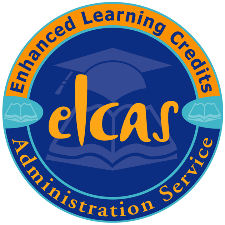 Please complete in BLOCK CAPITALS in black ink Circle correct answer for multiple choice questionsYour complete and accurate claim form must be received by your authorising Education Staff a minimum of 25 working days prior to course start date.  Please complete in BLOCK CAPITALS in black ink Circle correct answer for multiple choice questionsYour complete and accurate claim form must be received by your authorising Education Staff a minimum of 25 working days prior to course start date.  Please complete in BLOCK CAPITALS in black ink Circle correct answer for multiple choice questionsYour complete and accurate claim form must be received by your authorising Education Staff a minimum of 25 working days prior to course start date.  Please complete in BLOCK CAPITALS in black ink Circle correct answer for multiple choice questionsYour complete and accurate claim form must be received by your authorising Education Staff a minimum of 25 working days prior to course start date.  Please complete in BLOCK CAPITALS in black ink Circle correct answer for multiple choice questionsYour complete and accurate claim form must be received by your authorising Education Staff a minimum of 25 working days prior to course start date.  Please complete in BLOCK CAPITALS in black ink Circle correct answer for multiple choice questionsYour complete and accurate claim form must be received by your authorising Education Staff a minimum of 25 working days prior to course start date.  Please complete in BLOCK CAPITALS in black ink Circle correct answer for multiple choice questionsYour complete and accurate claim form must be received by your authorising Education Staff a minimum of 25 working days prior to course start date.  Please complete in BLOCK CAPITALS in black ink Circle correct answer for multiple choice questionsYour complete and accurate claim form must be received by your authorising Education Staff a minimum of 25 working days prior to course start date.  Please complete in BLOCK CAPITALS in black ink Circle correct answer for multiple choice questionsYour complete and accurate claim form must be received by your authorising Education Staff a minimum of 25 working days prior to course start date.  Please complete in BLOCK CAPITALS in black ink Circle correct answer for multiple choice questionsYour complete and accurate claim form must be received by your authorising Education Staff a minimum of 25 working days prior to course start date.  Please complete in BLOCK CAPITALS in black ink Circle correct answer for multiple choice questionsYour complete and accurate claim form must be received by your authorising Education Staff a minimum of 25 working days prior to course start date.  Please complete in BLOCK CAPITALS in black ink Circle correct answer for multiple choice questionsYour complete and accurate claim form must be received by your authorising Education Staff a minimum of 25 working days prior to course start date.  Please complete in BLOCK CAPITALS in black ink Circle correct answer for multiple choice questionsYour complete and accurate claim form must be received by your authorising Education Staff a minimum of 25 working days prior to course start date.  Please complete in BLOCK CAPITALS in black ink Circle correct answer for multiple choice questionsYour complete and accurate claim form must be received by your authorising Education Staff a minimum of 25 working days prior to course start date.  Please complete in BLOCK CAPITALS in black ink Circle correct answer for multiple choice questionsYour complete and accurate claim form must be received by your authorising Education Staff a minimum of 25 working days prior to course start date.  Please complete in BLOCK CAPITALS in black ink Circle correct answer for multiple choice questionsYour complete and accurate claim form must be received by your authorising Education Staff a minimum of 25 working days prior to course start date.  Please complete in BLOCK CAPITALS in black ink Circle correct answer for multiple choice questionsYour complete and accurate claim form must be received by your authorising Education Staff a minimum of 25 working days prior to course start date.  Please complete in BLOCK CAPITALS in black ink Circle correct answer for multiple choice questionsYour complete and accurate claim form must be received by your authorising Education Staff a minimum of 25 working days prior to course start date.  Please complete in BLOCK CAPITALS in black ink Circle correct answer for multiple choice questionsYour complete and accurate claim form must be received by your authorising Education Staff a minimum of 25 working days prior to course start date.  Please complete in BLOCK CAPITALS in black ink Circle correct answer for multiple choice questionsYour complete and accurate claim form must be received by your authorising Education Staff a minimum of 25 working days prior to course start date.  Please complete in BLOCK CAPITALS in black ink Circle correct answer for multiple choice questionsYour complete and accurate claim form must be received by your authorising Education Staff a minimum of 25 working days prior to course start date.  Please complete in BLOCK CAPITALS in black ink Circle correct answer for multiple choice questionsYour complete and accurate claim form must be received by your authorising Education Staff a minimum of 25 working days prior to course start date.  Please complete in BLOCK CAPITALS in black ink Circle correct answer for multiple choice questionsYour complete and accurate claim form must be received by your authorising Education Staff a minimum of 25 working days prior to course start date.  Please complete in BLOCK CAPITALS in black ink Circle correct answer for multiple choice questionsYour complete and accurate claim form must be received by your authorising Education Staff a minimum of 25 working days prior to course start date.  Please complete in BLOCK CAPITALS in black ink Circle correct answer for multiple choice questionsYour complete and accurate claim form must be received by your authorising Education Staff a minimum of 25 working days prior to course start date.  Please complete in BLOCK CAPITALS in black ink Circle correct answer for multiple choice questionsYour complete and accurate claim form must be received by your authorising Education Staff a minimum of 25 working days prior to course start date.  Please complete in BLOCK CAPITALS in black ink Circle correct answer for multiple choice questionsYour complete and accurate claim form must be received by your authorising Education Staff a minimum of 25 working days prior to course start date.  Please complete in BLOCK CAPITALS in black ink Circle correct answer for multiple choice questionsYour complete and accurate claim form must be received by your authorising Education Staff a minimum of 25 working days prior to course start date.  Please complete in BLOCK CAPITALS in black ink Circle correct answer for multiple choice questionsYour complete and accurate claim form must be received by your authorising Education Staff a minimum of 25 working days prior to course start date.  Please complete in BLOCK CAPITALS in black ink Circle correct answer for multiple choice questionsYour complete and accurate claim form must be received by your authorising Education Staff a minimum of 25 working days prior to course start date.  Please complete in BLOCK CAPITALS in black ink Circle correct answer for multiple choice questionsYour complete and accurate claim form must be received by your authorising Education Staff a minimum of 25 working days prior to course start date.  Please complete in BLOCK CAPITALS in black ink Circle correct answer for multiple choice questionsYour complete and accurate claim form must be received by your authorising Education Staff a minimum of 25 working days prior to course start date.  Please complete in BLOCK CAPITALS in black ink Circle correct answer for multiple choice questionsYour complete and accurate claim form must be received by your authorising Education Staff a minimum of 25 working days prior to course start date.  Please complete in BLOCK CAPITALS in black ink Circle correct answer for multiple choice questionsYour complete and accurate claim form must be received by your authorising Education Staff a minimum of 25 working days prior to course start date.  Please complete in BLOCK CAPITALS in black ink Circle correct answer for multiple choice questionsYour complete and accurate claim form must be received by your authorising Education Staff a minimum of 25 working days prior to course start date.  Please complete in BLOCK CAPITALS in black ink Circle correct answer for multiple choice questionsYour complete and accurate claim form must be received by your authorising Education Staff a minimum of 25 working days prior to course start date.  PART 1 – PERSONAL DETAILSPART 1 – PERSONAL DETAILSPART 1 – PERSONAL DETAILSPART 1 – PERSONAL DETAILSPART 1 – PERSONAL DETAILSPART 1 – PERSONAL DETAILSPART 1 – PERSONAL DETAILSPART 1 – PERSONAL DETAILSPART 1 – PERSONAL DETAILSPART 1 – PERSONAL DETAILSPART 1 – PERSONAL DETAILSPART 1 – PERSONAL DETAILSPART 1 – PERSONAL DETAILSPART 1 – PERSONAL DETAILSPART 1 – PERSONAL DETAILSPART 1 – PERSONAL DETAILSPART 1 – PERSONAL DETAILSPART 1 – PERSONAL DETAILSPART 1 – PERSONAL DETAILSPART 1 – PERSONAL DETAILSPART 1 – PERSONAL DETAILSPART 1 – PERSONAL DETAILSPART 1 – PERSONAL DETAILSPART 1 – PERSONAL DETAILSPART 1 – PERSONAL DETAILSPART 1 – PERSONAL DETAILSPART 1 – PERSONAL DETAILSPART 1 – PERSONAL DETAILSPART 1 – PERSONAL DETAILSPART 1 – PERSONAL DETAILSPART 1 – PERSONAL DETAILSPART 1 – PERSONAL DETAILSPART 1 – PERSONAL DETAILSPART 1 – PERSONAL DETAILSPART 1 – PERSONAL DETAILSPART 1 – PERSONAL DETAILSService Number(at time of application or, if left Service, your number on leaving)Service Number(at time of application or, if left Service, your number on leaving)If your Service Number or Surname has changed please record your old details below.If your Service Number or Surname has changed please record your old details below.If your Service Number or Surname has changed please record your old details below.If your Service Number or Surname has changed please record your old details below.If your Service Number or Surname has changed please record your old details below.If your Service Number or Surname has changed please record your old details below.If your Service Number or Surname has changed please record your old details below.If your Service Number or Surname has changed please record your old details below.If your Service Number or Surname has changed please record your old details below.If your Service Number or Surname has changed please record your old details below.If your Service Number or Surname has changed please record your old details below.If your Service Number or Surname has changed please record your old details below.If your Service Number or Surname has changed please record your old details below.If your Service Number or Surname has changed please record your old details below.If your Service Number or Surname has changed please record your old details below.If your Service Number or Surname has changed please record your old details below.If your Service Number or Surname has changed please record your old details below.If your Service Number or Surname has changed please record your old details below.If your Service Number or Surname has changed please record your old details below.If your Service Number or Surname has changed please record your old details below.If your Service Number or Surname has changed please record your old details below.If your Service Number or Surname has changed please record your old details below.If your Service Number or Surname has changed please record your old details below.If your Service Number or Surname has changed please record your old details below.If your Service Number or Surname has changed please record your old details below.If your Service Number or Surname has changed please record your old details below.If your Service Number or Surname has changed please record your old details below.If your Service Number or Surname has changed please record your old details below.If your Service Number or Surname has changed please record your old details below.If your Service Number or Surname has changed please record your old details below.If your Service Number or Surname has changed please record your old details below.If your Service Number or Surname has changed please record your old details below.Service Number(at time of application or, if left Service, your number on leaving)Service Number(at time of application or, if left Service, your number on leaving)If your Service Number or Surname has changed please record your old details below.If your Service Number or Surname has changed please record your old details below.If your Service Number or Surname has changed please record your old details below.If your Service Number or Surname has changed please record your old details below.If your Service Number or Surname has changed please record your old details below.If your Service Number or Surname has changed please record your old details below.If your Service Number or Surname has changed please record your old details below.If your Service Number or Surname has changed please record your old details below.If your Service Number or Surname has changed please record your old details below.If your Service Number or Surname has changed please record your old details below.If your Service Number or Surname has changed please record your old details below.If your Service Number or Surname has changed please record your old details below.If your Service Number or Surname has changed please record your old details below.If your Service Number or Surname has changed please record your old details below.If your Service Number or Surname has changed please record your old details below.If your Service Number or Surname has changed please record your old details below.If your Service Number or Surname has changed please record your old details below.If your Service Number or Surname has changed please record your old details below.If your Service Number or Surname has changed please record your old details below.If your Service Number or Surname has changed please record your old details below.If your Service Number or Surname has changed please record your old details below.If your Service Number or Surname has changed please record your old details below.If your Service Number or Surname has changed please record your old details below.If your Service Number or Surname has changed please record your old details below.If your Service Number or Surname has changed please record your old details below.If your Service Number or Surname has changed please record your old details below.If your Service Number or Surname has changed please record your old details below.If your Service Number or Surname has changed please record your old details below.If your Service Number or Surname has changed please record your old details below.If your Service Number or Surname has changed please record your old details below.If your Service Number or Surname has changed please record your old details below.If your Service Number or Surname has changed please record your old details below.SurnamePrevious Service NumberPrevious Service NumberPrevious Service NumberPrevious Service NumberPrevious Service NumberPrevious Service NumberPrevious Service NumberPrevious Service NumberPrevious Service NumberPrevious Service NumberPrevious Service NumberPrevious Service NumberPrevious Service NumberPrevious Service NumberPrevious Service NumberPrevious Service NumberPrevious Service NumberPrevious Service NumberPrevious Service NumberPrevious Service NumberPrevious Service NumberPrevious Service NumberPrevious Service NumberPrevious Service NumberForename(s)Previous SurnamePrevious SurnamePrevious SurnamePrevious SurnamePrevious SurnamePrevious SurnamePrevious SurnamePrevious SurnamePrevious SurnamePrevious SurnamePrevious SurnamePrevious SurnamePrevious SurnamePrevious SurnameServiceRNRNRNArmyArmyArmyArmyArmyRAFRAFRAFRAFRAFRAFRAFRAFDate of BirthDate of BirthDate of BirthDate of BirthDate of BirthDate of BirthDate of BirthDate of BirthDate of BirthDate of BirthDate of BirthDate of BirthEnlistment DateEnlistment DateEnlistment DateEnlistment DateEnlistment DateEnlistment DateEnlistment DateEnlistment DateEnlistment DateEnlistment DateEnlistment DateEnlistment DateRankLast Day of ServiceLast Day of ServiceLast Day of ServiceLast Day of ServiceLast Day of ServiceLast Day of ServiceLast Day of ServiceLast Day of ServiceLast Day of ServiceLast Day of ServiceLast Day of ServiceLast Day of ServiceHave you had any breaks in service from enlistment date to your last day ofservice?  This includes unpaid career breaks and additional maternity/paternity leave.Have you had any breaks in service from enlistment date to your last day ofservice?  This includes unpaid career breaks and additional maternity/paternity leave.Have you had any breaks in service from enlistment date to your last day ofservice?  This includes unpaid career breaks and additional maternity/paternity leave.Have you had any breaks in service from enlistment date to your last day ofservice?  This includes unpaid career breaks and additional maternity/paternity leave.Have you had any breaks in service from enlistment date to your last day ofservice?  This includes unpaid career breaks and additional maternity/paternity leave.Have you had any breaks in service from enlistment date to your last day ofservice?  This includes unpaid career breaks and additional maternity/paternity leave.Have you had any breaks in service from enlistment date to your last day ofservice?  This includes unpaid career breaks and additional maternity/paternity leave.Have you had any breaks in service from enlistment date to your last day ofservice?  This includes unpaid career breaks and additional maternity/paternity leave.Have you had any breaks in service from enlistment date to your last day ofservice?  This includes unpaid career breaks and additional maternity/paternity leave.Have you had any breaks in service from enlistment date to your last day ofservice?  This includes unpaid career breaks and additional maternity/paternity leave.Have you had any breaks in service from enlistment date to your last day ofservice?  This includes unpaid career breaks and additional maternity/paternity leave.Have you had any breaks in service from enlistment date to your last day ofservice?  This includes unpaid career breaks and additional maternity/paternity leave.Have you had any breaks in service from enlistment date to your last day ofservice?  This includes unpaid career breaks and additional maternity/paternity leave.Have you had any breaks in service from enlistment date to your last day ofservice?  This includes unpaid career breaks and additional maternity/paternity leave.Have you had any breaks in service from enlistment date to your last day ofservice?  This includes unpaid career breaks and additional maternity/paternity leave.Have you had any breaks in service from enlistment date to your last day ofservice?  This includes unpaid career breaks and additional maternity/paternity leave.Have you had any breaks in service from enlistment date to your last day ofservice?  This includes unpaid career breaks and additional maternity/paternity leave.Have you had any breaks in service from enlistment date to your last day ofservice?  This includes unpaid career breaks and additional maternity/paternity leave.Have you had any breaks in service from enlistment date to your last day ofservice?  This includes unpaid career breaks and additional maternity/paternity leave.Have you had any breaks in service from enlistment date to your last day ofservice?  This includes unpaid career breaks and additional maternity/paternity leave.Have you had any breaks in service from enlistment date to your last day ofservice?  This includes unpaid career breaks and additional maternity/paternity leave.Have you had any breaks in service from enlistment date to your last day ofservice?  This includes unpaid career breaks and additional maternity/paternity leave.Have you had any breaks in service from enlistment date to your last day ofservice?  This includes unpaid career breaks and additional maternity/paternity leave.Have you had any breaks in service from enlistment date to your last day ofservice?  This includes unpaid career breaks and additional maternity/paternity leave.Have you had any breaks in service from enlistment date to your last day ofservice?  This includes unpaid career breaks and additional maternity/paternity leave.Have you had any breaks in service from enlistment date to your last day ofservice?  This includes unpaid career breaks and additional maternity/paternity leave.Have you had any breaks in service from enlistment date to your last day ofservice?  This includes unpaid career breaks and additional maternity/paternity leave.Have you had any breaks in service from enlistment date to your last day ofservice?  This includes unpaid career breaks and additional maternity/paternity leave.Have you had any breaks in service from enlistment date to your last day ofservice?  This includes unpaid career breaks and additional maternity/paternity leave.Have you had any breaks in service from enlistment date to your last day ofservice?  This includes unpaid career breaks and additional maternity/paternity leave.Have you had any breaks in service from enlistment date to your last day ofservice?  This includes unpaid career breaks and additional maternity/paternity leave.Have you had any breaks in service from enlistment date to your last day ofservice?  This includes unpaid career breaks and additional maternity/paternity leave.Have you had any breaks in service from enlistment date to your last day ofservice?  This includes unpaid career breaks and additional maternity/paternity leave.Have you had any breaks in service from enlistment date to your last day ofservice?  This includes unpaid career breaks and additional maternity/paternity leave.YesYesYesYesYesYesYesYesYesNoNoNoNoNoNoIf you have answered YES you must ensure that ELCAS receive all necessary up to date supplementary forms before submitting your claim for processing.  Please use the Supplementary Sheet (available from your Education Staff or on the website www.enhancedlearningcredits.com to record interrupted service, eg FTRS, NRPS).If you have answered YES you must ensure that ELCAS receive all necessary up to date supplementary forms before submitting your claim for processing.  Please use the Supplementary Sheet (available from your Education Staff or on the website www.enhancedlearningcredits.com to record interrupted service, eg FTRS, NRPS).If you have answered YES you must ensure that ELCAS receive all necessary up to date supplementary forms before submitting your claim for processing.  Please use the Supplementary Sheet (available from your Education Staff or on the website www.enhancedlearningcredits.com to record interrupted service, eg FTRS, NRPS).If you have answered YES you must ensure that ELCAS receive all necessary up to date supplementary forms before submitting your claim for processing.  Please use the Supplementary Sheet (available from your Education Staff or on the website www.enhancedlearningcredits.com to record interrupted service, eg FTRS, NRPS).If you have answered YES you must ensure that ELCAS receive all necessary up to date supplementary forms before submitting your claim for processing.  Please use the Supplementary Sheet (available from your Education Staff or on the website www.enhancedlearningcredits.com to record interrupted service, eg FTRS, NRPS).If you have answered YES you must ensure that ELCAS receive all necessary up to date supplementary forms before submitting your claim for processing.  Please use the Supplementary Sheet (available from your Education Staff or on the website www.enhancedlearningcredits.com to record interrupted service, eg FTRS, NRPS).If you have answered YES you must ensure that ELCAS receive all necessary up to date supplementary forms before submitting your claim for processing.  Please use the Supplementary Sheet (available from your Education Staff or on the website www.enhancedlearningcredits.com to record interrupted service, eg FTRS, NRPS).If you have answered YES you must ensure that ELCAS receive all necessary up to date supplementary forms before submitting your claim for processing.  Please use the Supplementary Sheet (available from your Education Staff or on the website www.enhancedlearningcredits.com to record interrupted service, eg FTRS, NRPS).If you have answered YES you must ensure that ELCAS receive all necessary up to date supplementary forms before submitting your claim for processing.  Please use the Supplementary Sheet (available from your Education Staff or on the website www.enhancedlearningcredits.com to record interrupted service, eg FTRS, NRPS).If you have answered YES you must ensure that ELCAS receive all necessary up to date supplementary forms before submitting your claim for processing.  Please use the Supplementary Sheet (available from your Education Staff or on the website www.enhancedlearningcredits.com to record interrupted service, eg FTRS, NRPS).If you have answered YES you must ensure that ELCAS receive all necessary up to date supplementary forms before submitting your claim for processing.  Please use the Supplementary Sheet (available from your Education Staff or on the website www.enhancedlearningcredits.com to record interrupted service, eg FTRS, NRPS).If you have answered YES you must ensure that ELCAS receive all necessary up to date supplementary forms before submitting your claim for processing.  Please use the Supplementary Sheet (available from your Education Staff or on the website www.enhancedlearningcredits.com to record interrupted service, eg FTRS, NRPS).If you have answered YES you must ensure that ELCAS receive all necessary up to date supplementary forms before submitting your claim for processing.  Please use the Supplementary Sheet (available from your Education Staff or on the website www.enhancedlearningcredits.com to record interrupted service, eg FTRS, NRPS).If you have answered YES you must ensure that ELCAS receive all necessary up to date supplementary forms before submitting your claim for processing.  Please use the Supplementary Sheet (available from your Education Staff or on the website www.enhancedlearningcredits.com to record interrupted service, eg FTRS, NRPS).If you have answered YES you must ensure that ELCAS receive all necessary up to date supplementary forms before submitting your claim for processing.  Please use the Supplementary Sheet (available from your Education Staff or on the website www.enhancedlearningcredits.com to record interrupted service, eg FTRS, NRPS).If you have answered YES you must ensure that ELCAS receive all necessary up to date supplementary forms before submitting your claim for processing.  Please use the Supplementary Sheet (available from your Education Staff or on the website www.enhancedlearningcredits.com to record interrupted service, eg FTRS, NRPS).If you have answered YES you must ensure that ELCAS receive all necessary up to date supplementary forms before submitting your claim for processing.  Please use the Supplementary Sheet (available from your Education Staff or on the website www.enhancedlearningcredits.com to record interrupted service, eg FTRS, NRPS).If you have answered YES you must ensure that ELCAS receive all necessary up to date supplementary forms before submitting your claim for processing.  Please use the Supplementary Sheet (available from your Education Staff or on the website www.enhancedlearningcredits.com to record interrupted service, eg FTRS, NRPS).If you have answered YES you must ensure that ELCAS receive all necessary up to date supplementary forms before submitting your claim for processing.  Please use the Supplementary Sheet (available from your Education Staff or on the website www.enhancedlearningcredits.com to record interrupted service, eg FTRS, NRPS).If you have answered YES you must ensure that ELCAS receive all necessary up to date supplementary forms before submitting your claim for processing.  Please use the Supplementary Sheet (available from your Education Staff or on the website www.enhancedlearningcredits.com to record interrupted service, eg FTRS, NRPS).If you have answered YES you must ensure that ELCAS receive all necessary up to date supplementary forms before submitting your claim for processing.  Please use the Supplementary Sheet (available from your Education Staff or on the website www.enhancedlearningcredits.com to record interrupted service, eg FTRS, NRPS).If you have answered YES you must ensure that ELCAS receive all necessary up to date supplementary forms before submitting your claim for processing.  Please use the Supplementary Sheet (available from your Education Staff or on the website www.enhancedlearningcredits.com to record interrupted service, eg FTRS, NRPS).If you have answered YES you must ensure that ELCAS receive all necessary up to date supplementary forms before submitting your claim for processing.  Please use the Supplementary Sheet (available from your Education Staff or on the website www.enhancedlearningcredits.com to record interrupted service, eg FTRS, NRPS).If you have answered YES you must ensure that ELCAS receive all necessary up to date supplementary forms before submitting your claim for processing.  Please use the Supplementary Sheet (available from your Education Staff or on the website www.enhancedlearningcredits.com to record interrupted service, eg FTRS, NRPS).If you have answered YES you must ensure that ELCAS receive all necessary up to date supplementary forms before submitting your claim for processing.  Please use the Supplementary Sheet (available from your Education Staff or on the website www.enhancedlearningcredits.com to record interrupted service, eg FTRS, NRPS).If you have answered YES you must ensure that ELCAS receive all necessary up to date supplementary forms before submitting your claim for processing.  Please use the Supplementary Sheet (available from your Education Staff or on the website www.enhancedlearningcredits.com to record interrupted service, eg FTRS, NRPS).If you have answered YES you must ensure that ELCAS receive all necessary up to date supplementary forms before submitting your claim for processing.  Please use the Supplementary Sheet (available from your Education Staff or on the website www.enhancedlearningcredits.com to record interrupted service, eg FTRS, NRPS).If you have answered YES you must ensure that ELCAS receive all necessary up to date supplementary forms before submitting your claim for processing.  Please use the Supplementary Sheet (available from your Education Staff or on the website www.enhancedlearningcredits.com to record interrupted service, eg FTRS, NRPS).If you have answered YES you must ensure that ELCAS receive all necessary up to date supplementary forms before submitting your claim for processing.  Please use the Supplementary Sheet (available from your Education Staff or on the website www.enhancedlearningcredits.com to record interrupted service, eg FTRS, NRPS).If you have answered YES you must ensure that ELCAS receive all necessary up to date supplementary forms before submitting your claim for processing.  Please use the Supplementary Sheet (available from your Education Staff or on the website www.enhancedlearningcredits.com to record interrupted service, eg FTRS, NRPS).If you have answered YES you must ensure that ELCAS receive all necessary up to date supplementary forms before submitting your claim for processing.  Please use the Supplementary Sheet (available from your Education Staff or on the website www.enhancedlearningcredits.com to record interrupted service, eg FTRS, NRPS).If you have answered YES you must ensure that ELCAS receive all necessary up to date supplementary forms before submitting your claim for processing.  Please use the Supplementary Sheet (available from your Education Staff or on the website www.enhancedlearningcredits.com to record interrupted service, eg FTRS, NRPS).If you have answered YES you must ensure that ELCAS receive all necessary up to date supplementary forms before submitting your claim for processing.  Please use the Supplementary Sheet (available from your Education Staff or on the website www.enhancedlearningcredits.com to record interrupted service, eg FTRS, NRPS).If you have answered YES you must ensure that ELCAS receive all necessary up to date supplementary forms before submitting your claim for processing.  Please use the Supplementary Sheet (available from your Education Staff or on the website www.enhancedlearningcredits.com to record interrupted service, eg FTRS, NRPS).If you have answered YES you must ensure that ELCAS receive all necessary up to date supplementary forms before submitting your claim for processing.  Please use the Supplementary Sheet (available from your Education Staff or on the website www.enhancedlearningcredits.com to record interrupted service, eg FTRS, NRPS).If you have answered YES you must ensure that ELCAS receive all necessary up to date supplementary forms before submitting your claim for processing.  Please use the Supplementary Sheet (available from your Education Staff or on the website www.enhancedlearningcredits.com to record interrupted service, eg FTRS, NRPS).If you have answered YES you must ensure that ELCAS receive all necessary up to date supplementary forms before submitting your claim for processing.  Please use the Supplementary Sheet (available from your Education Staff or on the website www.enhancedlearningcredits.com to record interrupted service, eg FTRS, NRPS).If you have answered YES you must ensure that ELCAS receive all necessary up to date supplementary forms before submitting your claim for processing.  Please use the Supplementary Sheet (available from your Education Staff or on the website www.enhancedlearningcredits.com to record interrupted service, eg FTRS, NRPS).If you have answered YES you must ensure that ELCAS receive all necessary up to date supplementary forms before submitting your claim for processing.  Please use the Supplementary Sheet (available from your Education Staff or on the website www.enhancedlearningcredits.com to record interrupted service, eg FTRS, NRPS).If you have answered YES you must ensure that ELCAS receive all necessary up to date supplementary forms before submitting your claim for processing.  Please use the Supplementary Sheet (available from your Education Staff or on the website www.enhancedlearningcredits.com to record interrupted service, eg FTRS, NRPS).If you have answered YES you must ensure that ELCAS receive all necessary up to date supplementary forms before submitting your claim for processing.  Please use the Supplementary Sheet (available from your Education Staff or on the website www.enhancedlearningcredits.com to record interrupted service, eg FTRS, NRPS).If you have answered YES you must ensure that ELCAS receive all necessary up to date supplementary forms before submitting your claim for processing.  Please use the Supplementary Sheet (available from your Education Staff or on the website www.enhancedlearningcredits.com to record interrupted service, eg FTRS, NRPS).If you have answered YES you must ensure that ELCAS receive all necessary up to date supplementary forms before submitting your claim for processing.  Please use the Supplementary Sheet (available from your Education Staff or on the website www.enhancedlearningcredits.com to record interrupted service, eg FTRS, NRPS).If you have answered YES you must ensure that ELCAS receive all necessary up to date supplementary forms before submitting your claim for processing.  Please use the Supplementary Sheet (available from your Education Staff or on the website www.enhancedlearningcredits.com to record interrupted service, eg FTRS, NRPS).If you have answered YES you must ensure that ELCAS receive all necessary up to date supplementary forms before submitting your claim for processing.  Please use the Supplementary Sheet (available from your Education Staff or on the website www.enhancedlearningcredits.com to record interrupted service, eg FTRS, NRPS).If you have answered YES you must ensure that ELCAS receive all necessary up to date supplementary forms before submitting your claim for processing.  Please use the Supplementary Sheet (available from your Education Staff or on the website www.enhancedlearningcredits.com to record interrupted service, eg FTRS, NRPS).If you have answered YES you must ensure that ELCAS receive all necessary up to date supplementary forms before submitting your claim for processing.  Please use the Supplementary Sheet (available from your Education Staff or on the website www.enhancedlearningcredits.com to record interrupted service, eg FTRS, NRPS).If you have answered YES you must ensure that ELCAS receive all necessary up to date supplementary forms before submitting your claim for processing.  Please use the Supplementary Sheet (available from your Education Staff or on the website www.enhancedlearningcredits.com to record interrupted service, eg FTRS, NRPS).If you have answered YES you must ensure that ELCAS receive all necessary up to date supplementary forms before submitting your claim for processing.  Please use the Supplementary Sheet (available from your Education Staff or on the website www.enhancedlearningcredits.com to record interrupted service, eg FTRS, NRPS).If you have answered YES you must ensure that ELCAS receive all necessary up to date supplementary forms before submitting your claim for processing.  Please use the Supplementary Sheet (available from your Education Staff or on the website www.enhancedlearningcredits.com to record interrupted service, eg FTRS, NRPS).If you have answered YES you must ensure that ELCAS receive all necessary up to date supplementary forms before submitting your claim for processing.  Please use the Supplementary Sheet (available from your Education Staff or on the website www.enhancedlearningcredits.com to record interrupted service, eg FTRS, NRPS).Branch, Specialisation, Trade, Arm or ServiceBranch, Specialisation, Trade, Arm or ServiceBranch, Specialisation, Trade, Arm or ServiceBranch, Specialisation, Trade, Arm or ServiceBranch, Specialisation, Trade, Arm or ServiceBranch, Specialisation, Trade, Arm or ServiceBranch, Specialisation, Trade, Arm or ServiceBranch, Specialisation, Trade, Arm or ServiceBranch, Specialisation, Trade, Arm or ServiceBranch, Specialisation, Trade, Arm or ServiceBranch, Specialisation, Trade, Arm or ServiceBranch, Specialisation, Trade, Arm or ServiceBranch, Specialisation, Trade, Arm or ServiceBranch, Specialisation, Trade, Arm or ServiceBranch, Specialisation, Trade, Arm or ServiceBranch, Specialisation, Trade, Arm or ServiceBranch, Specialisation, Trade, Arm or ServiceBranch, Specialisation, Trade, Arm or ServiceAre you in your Resettlement phase?Do you wish to Aggregate this claim?Are you in your Resettlement phase?Do you wish to Aggregate this claim?Are you in your Resettlement phase?Do you wish to Aggregate this claim?Are you in your Resettlement phase?Do you wish to Aggregate this claim?Are you in your Resettlement phase?Do you wish to Aggregate this claim?Are you in your Resettlement phase?Do you wish to Aggregate this claim?Are you in your Resettlement phase?Do you wish to Aggregate this claim?Are you in your Resettlement phase?Do you wish to Aggregate this claim?Are you in your Resettlement phase?Do you wish to Aggregate this claim?Are you in your Resettlement phase?Do you wish to Aggregate this claim?Are you in your Resettlement phase?Do you wish to Aggregate this claim?Are you in your Resettlement phase?Do you wish to Aggregate this claim?Are you in your Resettlement phase?Do you wish to Aggregate this claim?Are you in your Resettlement phase?Do you wish to Aggregate this claim?Are you in your Resettlement phase?Do you wish to Aggregate this claim?Are you in your Resettlement phase?Do you wish to Aggregate this claim?YesYesYesYesYesYesYesYesYesNoNoNoNoNoNoNoAre you in your Resettlement phase?Do you wish to Aggregate this claim?Are you in your Resettlement phase?Do you wish to Aggregate this claim?Are you in your Resettlement phase?Do you wish to Aggregate this claim?Are you in your Resettlement phase?Do you wish to Aggregate this claim?Are you in your Resettlement phase?Do you wish to Aggregate this claim?Are you in your Resettlement phase?Do you wish to Aggregate this claim?Are you in your Resettlement phase?Do you wish to Aggregate this claim?Are you in your Resettlement phase?Do you wish to Aggregate this claim?Are you in your Resettlement phase?Do you wish to Aggregate this claim?Are you in your Resettlement phase?Do you wish to Aggregate this claim?Are you in your Resettlement phase?Do you wish to Aggregate this claim?Are you in your Resettlement phase?Do you wish to Aggregate this claim?Are you in your Resettlement phase?Do you wish to Aggregate this claim?Are you in your Resettlement phase?Do you wish to Aggregate this claim?Are you in your Resettlement phase?Do you wish to Aggregate this claim?Are you in your Resettlement phase?Do you wish to Aggregate this claim?YesYesYesYesYesYesYesYesYesNoNoNoNoNoNoNoPermanent Address for correspondencePlease note that we may need to contact you at the address provided.Telephone No: Email Address:Email Address:Email Address:Email Address:Email Address:Email Address:Email Address:Email Address:Email Address:Email Address:Email Address:Email Address:Email Address:Email Address:Email Address:Email Address:Email Address:Email Address:Email Address:Email Address:Email Address:Email Address:Email Address:Email Address:Email Address:Email Address:Email Address:Email Address:Email Address:Email Address:Email Address:Email Address:PART 2 - REQUESTED ACTIVITY (in consultation with Education Staffs*)PART 2 - REQUESTED ACTIVITY (in consultation with Education Staffs*)PART 2 - REQUESTED ACTIVITY (in consultation with Education Staffs*)PART 2 - REQUESTED ACTIVITY (in consultation with Education Staffs*)PART 2 - REQUESTED ACTIVITY (in consultation with Education Staffs*)PART 2 - REQUESTED ACTIVITY (in consultation with Education Staffs*)PART 2 - REQUESTED ACTIVITY (in consultation with Education Staffs*)PART 2 - REQUESTED ACTIVITY (in consultation with Education Staffs*)PART 2 - REQUESTED ACTIVITY (in consultation with Education Staffs*)PART 2 - REQUESTED ACTIVITY (in consultation with Education Staffs*)PART 2 - REQUESTED ACTIVITY (in consultation with Education Staffs*)PART 2 - REQUESTED ACTIVITY (in consultation with Education Staffs*)PART 2 - REQUESTED ACTIVITY (in consultation with Education Staffs*)PART 2 - REQUESTED ACTIVITY (in consultation with Education Staffs*)PART 2 - REQUESTED ACTIVITY (in consultation with Education Staffs*)PART 2 - REQUESTED ACTIVITY (in consultation with Education Staffs*)PART 2 - REQUESTED ACTIVITY (in consultation with Education Staffs*)PART 2 - REQUESTED ACTIVITY (in consultation with Education Staffs*)PART 2 - REQUESTED ACTIVITY (in consultation with Education Staffs*)PART 2 - REQUESTED ACTIVITY (in consultation with Education Staffs*)PART 2 - REQUESTED ACTIVITY (in consultation with Education Staffs*)PART 2 - REQUESTED ACTIVITY (in consultation with Education Staffs*)PART 2 - REQUESTED ACTIVITY (in consultation with Education Staffs*)PART 2 - REQUESTED ACTIVITY (in consultation with Education Staffs*)PART 2 - REQUESTED ACTIVITY (in consultation with Education Staffs*)PART 2 - REQUESTED ACTIVITY (in consultation with Education Staffs*)PART 2 - REQUESTED ACTIVITY (in consultation with Education Staffs*)PART 2 - REQUESTED ACTIVITY (in consultation with Education Staffs*)PART 2 - REQUESTED ACTIVITY (in consultation with Education Staffs*)PART 2 - REQUESTED ACTIVITY (in consultation with Education Staffs*)PART 2 - REQUESTED ACTIVITY (in consultation with Education Staffs*)PART 2 - REQUESTED ACTIVITY (in consultation with Education Staffs*)PART 2 - REQUESTED ACTIVITY (in consultation with Education Staffs*)PART 2 - REQUESTED ACTIVITY (in consultation with Education Staffs*)PART 2 - REQUESTED ACTIVITY (in consultation with Education Staffs*)PART 2 - REQUESTED ACTIVITY (in consultation with Education Staffs*)PART 2 - REQUESTED ACTIVITY (in consultation with Education Staffs*)PART 2 - REQUESTED ACTIVITY (in consultation with Education Staffs*)PART 2 - REQUESTED ACTIVITY (in consultation with Education Staffs*)PART 2 - REQUESTED ACTIVITY (in consultation with Education Staffs*)PART 2 - REQUESTED ACTIVITY (in consultation with Education Staffs*)PART 2 - REQUESTED ACTIVITY (in consultation with Education Staffs*)PART 2 - REQUESTED ACTIVITY (in consultation with Education Staffs*)PART 2 - REQUESTED ACTIVITY (in consultation with Education Staffs*)PART 2 - REQUESTED ACTIVITY (in consultation with Education Staffs*)PART 2 - REQUESTED ACTIVITY (in consultation with Education Staffs*)PART 2 - REQUESTED ACTIVITY (in consultation with Education Staffs*)PART 2 - REQUESTED ACTIVITY (in consultation with Education Staffs*)PART 2 - REQUESTED ACTIVITY (in consultation with Education Staffs*)PART 2 - REQUESTED ACTIVITY (in consultation with Education Staffs*)Provider NameProvider ID CodeProvider ID CodeProvider ID CodeProvider ID CodeProvider ID CodeProvider ID CodeProvider ID CodeOverall Start Date of QualificationOverall Start Date of QualificationOverall Start Date of QualificationOverall End Date of QualificationOverall End Date of QualificationOverall End Date of QualificationOverall End Date of QualificationOverall End Date of QualificationOverall End Date of QualificationOverall End Date of QualificationOverall End Date of QualificationOverall End Date of QualificationOverall End Date of QualificationOverall End Date of QualificationOverall Qualification                                                                  Overall Qualification                                                                  Overall Qualification                                                                  Overall Qualification                                                                  Overall Qualification                                                                  Overall Qualification                                                                  Overall Qualification                                                                  Overall Qualification                                                                  Overall Qualification                                                                  Overall Qualification                                                                  Overall Qualification                                                                  Overall Qualification                                                                  Overall Qualification                                                                  Overall Qualification                                                                  Overall Qualification                                                                  Overall Qualification                                                                  Overall Qualification                                                                  Overall Qualification                                                                  Overall Qualification                                                                  Overall Qualification                                                                  Overall Qualification                                                                  Overall Qualification                                                                  Overall Qualification                                                                  Overall Qualification                                                                  Overall Qualification                                                                  Overall Qualification                                                                  Overall Qualification                                                                  Overall Qualification                                                                  Overall Qualification                                                                  Overall Qualification                                                                  Overall Qualification                                                                  Overall Qualification                                                                  Overall Qualification                                                                  Overall Qualification                                                                  Overall Qualification                                                                  Overall Qualification                                                                  Overall Qualification                                                                  Overall Qualification                                                                  Overall Qualification                                                                  Overall Qualification                                                                  Overall Qualification                                                                  Overall Qualification                                                                  Overall Qualification                                                                  Overall Qualification                                                                  Overall Qualification                                                                  Overall Qualification                                                                  Overall Qualification                                                                  Overall Qualification                                                                  Overall Qualification                                                                  Please provide details on page 2 of the course or modules of study to be undertaken with this Provider. Please provide details on page 2 of the course or modules of study to be undertaken with this Provider. Please provide details on page 2 of the course or modules of study to be undertaken with this Provider. Please provide details on page 2 of the course or modules of study to be undertaken with this Provider. Please provide details on page 2 of the course or modules of study to be undertaken with this Provider. Please provide details on page 2 of the course or modules of study to be undertaken with this Provider. Please provide details on page 2 of the course or modules of study to be undertaken with this Provider. Please provide details on page 2 of the course or modules of study to be undertaken with this Provider. Please provide details on page 2 of the course or modules of study to be undertaken with this Provider. Please provide details on page 2 of the course or modules of study to be undertaken with this Provider. Please provide details on page 2 of the course or modules of study to be undertaken with this Provider. Please provide details on page 2 of the course or modules of study to be undertaken with this Provider. Please provide details on page 2 of the course or modules of study to be undertaken with this Provider. Please provide details on page 2 of the course or modules of study to be undertaken with this Provider. Please provide details on page 2 of the course or modules of study to be undertaken with this Provider. Please provide details on page 2 of the course or modules of study to be undertaken with this Provider. Please provide details on page 2 of the course or modules of study to be undertaken with this Provider. Please provide details on page 2 of the course or modules of study to be undertaken with this Provider. Please provide details on page 2 of the course or modules of study to be undertaken with this Provider. Please provide details on page 2 of the course or modules of study to be undertaken with this Provider. Please provide details on page 2 of the course or modules of study to be undertaken with this Provider. Please provide details on page 2 of the course or modules of study to be undertaken with this Provider. Please provide details on page 2 of the course or modules of study to be undertaken with this Provider. Please provide details on page 2 of the course or modules of study to be undertaken with this Provider. Please provide details on page 2 of the course or modules of study to be undertaken with this Provider. Please provide details on page 2 of the course or modules of study to be undertaken with this Provider. Please provide details on page 2 of the course or modules of study to be undertaken with this Provider. Please provide details on page 2 of the course or modules of study to be undertaken with this Provider. Please provide details on page 2 of the course or modules of study to be undertaken with this Provider. Please provide details on page 2 of the course or modules of study to be undertaken with this Provider. Please provide details on page 2 of the course or modules of study to be undertaken with this Provider. Please provide details on page 2 of the course or modules of study to be undertaken with this Provider. Please provide details on page 2 of the course or modules of study to be undertaken with this Provider. Please provide details on page 2 of the course or modules of study to be undertaken with this Provider. Please provide details on page 2 of the course or modules of study to be undertaken with this Provider. Please provide details on page 2 of the course or modules of study to be undertaken with this Provider. Please provide details on page 2 of the course or modules of study to be undertaken with this Provider. Please provide details on page 2 of the course or modules of study to be undertaken with this Provider. Please provide details on page 2 of the course or modules of study to be undertaken with this Provider. Please provide details on page 2 of the course or modules of study to be undertaken with this Provider. Please provide details on page 2 of the course or modules of study to be undertaken with this Provider. Please provide details on page 2 of the course or modules of study to be undertaken with this Provider. Please provide details on page 2 of the course or modules of study to be undertaken with this Provider. Please provide details on page 2 of the course or modules of study to be undertaken with this Provider. Please provide details on page 2 of the course or modules of study to be undertaken with this Provider. Please provide details on page 2 of the course or modules of study to be undertaken with this Provider. Please provide details on page 2 of the course or modules of study to be undertaken with this Provider. Please provide details on page 2 of the course or modules of study to be undertaken with this Provider. Please provide details on page 2 of the course or modules of study to be undertaken with this Provider. Course/Module TitleCourse/Module TitleCourse/Module TitleCourse/Module TitleCourse/Module TitleCourse/Module TitleCourse/Module TitleExact Start DateExact Start DateExact Start DateExact Start DateEnd DateEnd DateEnd DateEnd DateEnd DateEnd DateEnd DateEnd DateCourse CodeCourse CodeCourse CodeCourse CodeFull Cost of Course/ Module (£s)Full Cost of Course/ Module (£s)Full Cost of Course/ Module (£s)Candidate Contribution (£s) min 20%Candidate Contribution (£s) min 20%Candidate Contribution (£s) min 20%Candidate Contribution (£s) min 20%Candidate Contribution (£s) min 20%Candidate Contribution (£s) min 20%Candidate Contribution (£s) min 20%Candidate Contribution (£s) min 20%Candidate Contribution (£s) min 20%ELC Applied For (£s)ELC Applied For (£s)ELC Applied For (£s)ELC Applied For (£s)ELC Applied For (£s)ELC Applied For (£s)ELC Applied For (£s)ELC Applied For (£s)ELC Applied For (£s)ELC Applied For (£s)ELC Applied For (£s)ELC Applied For (£s)Are you using IRTC towards your candidate contribution?Are you using IRTC towards your candidate contribution?Are you using IRTC towards your candidate contribution?Are you using IRTC towards your candidate contribution?Are you using IRTC towards your candidate contribution?Are you using IRTC towards your candidate contribution?Are you using IRTC towards your candidate contribution?YESYESYESYESYESYESNONONONONONONONONONOTotal ContributionTotal ContributionTotal ContributionTotal ContributionTotal ContributionTotal ContributionTotal ContributionTotal ContributionTotal ContributionTotal ELC ApplicationTotal ELC ApplicationTotal ELC ApplicationTotal ELC ApplicationTotal ELC ApplicationTotal ELC ApplicationTotal ELC ApplicationTotal ELC ApplicationTotal ELC ApplicationTotal ELC ApplicationTotal ELC ApplicationTotal ELC ApplicationClaim InstalmentClaim InstalmentClaim InstalmentClaim InstalmentClaim InstalmentClaim Instalment1st 1st 1st 1st 1st 1st 2nd 2nd 2nd 2nd 2nd 2nd 2nd 2nd 3rd3rd3rd££££££££££££££££££££££££££££££££££££££££££PART 3 – INDIVIDUAL DECLARATIONPART 3 – INDIVIDUAL DECLARATIONPART 3 – INDIVIDUAL DECLARATIONPART 3 – INDIVIDUAL DECLARATIONPART 3 – INDIVIDUAL DECLARATIONPART 3 – INDIVIDUAL DECLARATIONPART 3 – INDIVIDUAL DECLARATIONPART 3 – INDIVIDUAL DECLARATIONPART 3 – INDIVIDUAL DECLARATIONPART 3 – INDIVIDUAL DECLARATIONPART 3 – INDIVIDUAL DECLARATIONPART 3 – INDIVIDUAL DECLARATIONPART 3 – INDIVIDUAL DECLARATIONPART 3 – INDIVIDUAL DECLARATIONPART 3 – INDIVIDUAL DECLARATIONPART 3 – INDIVIDUAL DECLARATIONPART 3 – INDIVIDUAL DECLARATIONPART 3 – INDIVIDUAL DECLARATIONPART 3 – INDIVIDUAL DECLARATIONPART 3 – INDIVIDUAL DECLARATIONPART 3 – INDIVIDUAL DECLARATIONPART 3 – INDIVIDUAL DECLARATIONPART 3 – INDIVIDUAL DECLARATIONPART 3 – INDIVIDUAL DECLARATIONPART 3 – INDIVIDUAL DECLARATIONPART 3 – INDIVIDUAL DECLARATIONPART 3 – INDIVIDUAL DECLARATIONPART 3 – INDIVIDUAL DECLARATIONPART 3 – INDIVIDUAL DECLARATIONPART 3 – INDIVIDUAL DECLARATIONPART 3 – INDIVIDUAL DECLARATIONPART 3 – INDIVIDUAL DECLARATIONPART 3 – INDIVIDUAL DECLARATIONPART 3 – INDIVIDUAL DECLARATIONPART 3 – INDIVIDUAL DECLARATIONPART 3 – INDIVIDUAL DECLARATIONPART 3 – INDIVIDUAL DECLARATIONPART 3 – INDIVIDUAL DECLARATIONPART 3 – INDIVIDUAL DECLARATIONPART 3 – INDIVIDUAL DECLARATIONPART 3 – INDIVIDUAL DECLARATIONPART 3 – INDIVIDUAL DECLARATIONPART 3 – INDIVIDUAL DECLARATIONPART 3 – INDIVIDUAL DECLARATIONPART 3 – INDIVIDUAL DECLARATIONPART 3 – INDIVIDUAL DECLARATIONPART 3 – INDIVIDUAL DECLARATIONPART 3 – INDIVIDUAL DECLARATIONPART 3 – INDIVIDUAL DECLARATIONI confirm the accuracy of the details on this form and apply to CLAIM the Enhanced Learning Credit. I hereby agree to the Learning Provider releasing information relating to my application and study to ELCAS and MoD as appropriate.I hereby agree to complete and submit my Course Evaluation Form upon completion of my course, in accordance with single Service procedures.I understand that claims must reach an Authorising Ed Staff a minimum of 25 clear working days prior to the course start date.By signing this form I confirm I have read and understood the JSP 822 and that the course/modules are listed on the ELCAS master list of approved course(s)/module(s) offered by the provider.I confirm the accuracy of the details on this form and apply to CLAIM the Enhanced Learning Credit. I hereby agree to the Learning Provider releasing information relating to my application and study to ELCAS and MoD as appropriate.I hereby agree to complete and submit my Course Evaluation Form upon completion of my course, in accordance with single Service procedures.I understand that claims must reach an Authorising Ed Staff a minimum of 25 clear working days prior to the course start date.By signing this form I confirm I have read and understood the JSP 822 and that the course/modules are listed on the ELCAS master list of approved course(s)/module(s) offered by the provider.I confirm the accuracy of the details on this form and apply to CLAIM the Enhanced Learning Credit. I hereby agree to the Learning Provider releasing information relating to my application and study to ELCAS and MoD as appropriate.I hereby agree to complete and submit my Course Evaluation Form upon completion of my course, in accordance with single Service procedures.I understand that claims must reach an Authorising Ed Staff a minimum of 25 clear working days prior to the course start date.By signing this form I confirm I have read and understood the JSP 822 and that the course/modules are listed on the ELCAS master list of approved course(s)/module(s) offered by the provider.I confirm the accuracy of the details on this form and apply to CLAIM the Enhanced Learning Credit. I hereby agree to the Learning Provider releasing information relating to my application and study to ELCAS and MoD as appropriate.I hereby agree to complete and submit my Course Evaluation Form upon completion of my course, in accordance with single Service procedures.I understand that claims must reach an Authorising Ed Staff a minimum of 25 clear working days prior to the course start date.By signing this form I confirm I have read and understood the JSP 822 and that the course/modules are listed on the ELCAS master list of approved course(s)/module(s) offered by the provider.I confirm the accuracy of the details on this form and apply to CLAIM the Enhanced Learning Credit. I hereby agree to the Learning Provider releasing information relating to my application and study to ELCAS and MoD as appropriate.I hereby agree to complete and submit my Course Evaluation Form upon completion of my course, in accordance with single Service procedures.I understand that claims must reach an Authorising Ed Staff a minimum of 25 clear working days prior to the course start date.By signing this form I confirm I have read and understood the JSP 822 and that the course/modules are listed on the ELCAS master list of approved course(s)/module(s) offered by the provider.I confirm the accuracy of the details on this form and apply to CLAIM the Enhanced Learning Credit. I hereby agree to the Learning Provider releasing information relating to my application and study to ELCAS and MoD as appropriate.I hereby agree to complete and submit my Course Evaluation Form upon completion of my course, in accordance with single Service procedures.I understand that claims must reach an Authorising Ed Staff a minimum of 25 clear working days prior to the course start date.By signing this form I confirm I have read and understood the JSP 822 and that the course/modules are listed on the ELCAS master list of approved course(s)/module(s) offered by the provider.I confirm the accuracy of the details on this form and apply to CLAIM the Enhanced Learning Credit. I hereby agree to the Learning Provider releasing information relating to my application and study to ELCAS and MoD as appropriate.I hereby agree to complete and submit my Course Evaluation Form upon completion of my course, in accordance with single Service procedures.I understand that claims must reach an Authorising Ed Staff a minimum of 25 clear working days prior to the course start date.By signing this form I confirm I have read and understood the JSP 822 and that the course/modules are listed on the ELCAS master list of approved course(s)/module(s) offered by the provider.I confirm the accuracy of the details on this form and apply to CLAIM the Enhanced Learning Credit. I hereby agree to the Learning Provider releasing information relating to my application and study to ELCAS and MoD as appropriate.I hereby agree to complete and submit my Course Evaluation Form upon completion of my course, in accordance with single Service procedures.I understand that claims must reach an Authorising Ed Staff a minimum of 25 clear working days prior to the course start date.By signing this form I confirm I have read and understood the JSP 822 and that the course/modules are listed on the ELCAS master list of approved course(s)/module(s) offered by the provider.I confirm the accuracy of the details on this form and apply to CLAIM the Enhanced Learning Credit. I hereby agree to the Learning Provider releasing information relating to my application and study to ELCAS and MoD as appropriate.I hereby agree to complete and submit my Course Evaluation Form upon completion of my course, in accordance with single Service procedures.I understand that claims must reach an Authorising Ed Staff a minimum of 25 clear working days prior to the course start date.By signing this form I confirm I have read and understood the JSP 822 and that the course/modules are listed on the ELCAS master list of approved course(s)/module(s) offered by the provider.I confirm the accuracy of the details on this form and apply to CLAIM the Enhanced Learning Credit. I hereby agree to the Learning Provider releasing information relating to my application and study to ELCAS and MoD as appropriate.I hereby agree to complete and submit my Course Evaluation Form upon completion of my course, in accordance with single Service procedures.I understand that claims must reach an Authorising Ed Staff a minimum of 25 clear working days prior to the course start date.By signing this form I confirm I have read and understood the JSP 822 and that the course/modules are listed on the ELCAS master list of approved course(s)/module(s) offered by the provider.I confirm the accuracy of the details on this form and apply to CLAIM the Enhanced Learning Credit. I hereby agree to the Learning Provider releasing information relating to my application and study to ELCAS and MoD as appropriate.I hereby agree to complete and submit my Course Evaluation Form upon completion of my course, in accordance with single Service procedures.I understand that claims must reach an Authorising Ed Staff a minimum of 25 clear working days prior to the course start date.By signing this form I confirm I have read and understood the JSP 822 and that the course/modules are listed on the ELCAS master list of approved course(s)/module(s) offered by the provider.I confirm the accuracy of the details on this form and apply to CLAIM the Enhanced Learning Credit. I hereby agree to the Learning Provider releasing information relating to my application and study to ELCAS and MoD as appropriate.I hereby agree to complete and submit my Course Evaluation Form upon completion of my course, in accordance with single Service procedures.I understand that claims must reach an Authorising Ed Staff a minimum of 25 clear working days prior to the course start date.By signing this form I confirm I have read and understood the JSP 822 and that the course/modules are listed on the ELCAS master list of approved course(s)/module(s) offered by the provider.I confirm the accuracy of the details on this form and apply to CLAIM the Enhanced Learning Credit. I hereby agree to the Learning Provider releasing information relating to my application and study to ELCAS and MoD as appropriate.I hereby agree to complete and submit my Course Evaluation Form upon completion of my course, in accordance with single Service procedures.I understand that claims must reach an Authorising Ed Staff a minimum of 25 clear working days prior to the course start date.By signing this form I confirm I have read and understood the JSP 822 and that the course/modules are listed on the ELCAS master list of approved course(s)/module(s) offered by the provider.I confirm the accuracy of the details on this form and apply to CLAIM the Enhanced Learning Credit. I hereby agree to the Learning Provider releasing information relating to my application and study to ELCAS and MoD as appropriate.I hereby agree to complete and submit my Course Evaluation Form upon completion of my course, in accordance with single Service procedures.I understand that claims must reach an Authorising Ed Staff a minimum of 25 clear working days prior to the course start date.By signing this form I confirm I have read and understood the JSP 822 and that the course/modules are listed on the ELCAS master list of approved course(s)/module(s) offered by the provider.I confirm the accuracy of the details on this form and apply to CLAIM the Enhanced Learning Credit. I hereby agree to the Learning Provider releasing information relating to my application and study to ELCAS and MoD as appropriate.I hereby agree to complete and submit my Course Evaluation Form upon completion of my course, in accordance with single Service procedures.I understand that claims must reach an Authorising Ed Staff a minimum of 25 clear working days prior to the course start date.By signing this form I confirm I have read and understood the JSP 822 and that the course/modules are listed on the ELCAS master list of approved course(s)/module(s) offered by the provider.I confirm the accuracy of the details on this form and apply to CLAIM the Enhanced Learning Credit. I hereby agree to the Learning Provider releasing information relating to my application and study to ELCAS and MoD as appropriate.I hereby agree to complete and submit my Course Evaluation Form upon completion of my course, in accordance with single Service procedures.I understand that claims must reach an Authorising Ed Staff a minimum of 25 clear working days prior to the course start date.By signing this form I confirm I have read and understood the JSP 822 and that the course/modules are listed on the ELCAS master list of approved course(s)/module(s) offered by the provider.I confirm the accuracy of the details on this form and apply to CLAIM the Enhanced Learning Credit. I hereby agree to the Learning Provider releasing information relating to my application and study to ELCAS and MoD as appropriate.I hereby agree to complete and submit my Course Evaluation Form upon completion of my course, in accordance with single Service procedures.I understand that claims must reach an Authorising Ed Staff a minimum of 25 clear working days prior to the course start date.By signing this form I confirm I have read and understood the JSP 822 and that the course/modules are listed on the ELCAS master list of approved course(s)/module(s) offered by the provider.I confirm the accuracy of the details on this form and apply to CLAIM the Enhanced Learning Credit. I hereby agree to the Learning Provider releasing information relating to my application and study to ELCAS and MoD as appropriate.I hereby agree to complete and submit my Course Evaluation Form upon completion of my course, in accordance with single Service procedures.I understand that claims must reach an Authorising Ed Staff a minimum of 25 clear working days prior to the course start date.By signing this form I confirm I have read and understood the JSP 822 and that the course/modules are listed on the ELCAS master list of approved course(s)/module(s) offered by the provider.I confirm the accuracy of the details on this form and apply to CLAIM the Enhanced Learning Credit. I hereby agree to the Learning Provider releasing information relating to my application and study to ELCAS and MoD as appropriate.I hereby agree to complete and submit my Course Evaluation Form upon completion of my course, in accordance with single Service procedures.I understand that claims must reach an Authorising Ed Staff a minimum of 25 clear working days prior to the course start date.By signing this form I confirm I have read and understood the JSP 822 and that the course/modules are listed on the ELCAS master list of approved course(s)/module(s) offered by the provider.I confirm the accuracy of the details on this form and apply to CLAIM the Enhanced Learning Credit. I hereby agree to the Learning Provider releasing information relating to my application and study to ELCAS and MoD as appropriate.I hereby agree to complete and submit my Course Evaluation Form upon completion of my course, in accordance with single Service procedures.I understand that claims must reach an Authorising Ed Staff a minimum of 25 clear working days prior to the course start date.By signing this form I confirm I have read and understood the JSP 822 and that the course/modules are listed on the ELCAS master list of approved course(s)/module(s) offered by the provider.I confirm the accuracy of the details on this form and apply to CLAIM the Enhanced Learning Credit. I hereby agree to the Learning Provider releasing information relating to my application and study to ELCAS and MoD as appropriate.I hereby agree to complete and submit my Course Evaluation Form upon completion of my course, in accordance with single Service procedures.I understand that claims must reach an Authorising Ed Staff a minimum of 25 clear working days prior to the course start date.By signing this form I confirm I have read and understood the JSP 822 and that the course/modules are listed on the ELCAS master list of approved course(s)/module(s) offered by the provider.I confirm the accuracy of the details on this form and apply to CLAIM the Enhanced Learning Credit. I hereby agree to the Learning Provider releasing information relating to my application and study to ELCAS and MoD as appropriate.I hereby agree to complete and submit my Course Evaluation Form upon completion of my course, in accordance with single Service procedures.I understand that claims must reach an Authorising Ed Staff a minimum of 25 clear working days prior to the course start date.By signing this form I confirm I have read and understood the JSP 822 and that the course/modules are listed on the ELCAS master list of approved course(s)/module(s) offered by the provider.I confirm the accuracy of the details on this form and apply to CLAIM the Enhanced Learning Credit. I hereby agree to the Learning Provider releasing information relating to my application and study to ELCAS and MoD as appropriate.I hereby agree to complete and submit my Course Evaluation Form upon completion of my course, in accordance with single Service procedures.I understand that claims must reach an Authorising Ed Staff a minimum of 25 clear working days prior to the course start date.By signing this form I confirm I have read and understood the JSP 822 and that the course/modules are listed on the ELCAS master list of approved course(s)/module(s) offered by the provider.I confirm the accuracy of the details on this form and apply to CLAIM the Enhanced Learning Credit. I hereby agree to the Learning Provider releasing information relating to my application and study to ELCAS and MoD as appropriate.I hereby agree to complete and submit my Course Evaluation Form upon completion of my course, in accordance with single Service procedures.I understand that claims must reach an Authorising Ed Staff a minimum of 25 clear working days prior to the course start date.By signing this form I confirm I have read and understood the JSP 822 and that the course/modules are listed on the ELCAS master list of approved course(s)/module(s) offered by the provider.I confirm the accuracy of the details on this form and apply to CLAIM the Enhanced Learning Credit. I hereby agree to the Learning Provider releasing information relating to my application and study to ELCAS and MoD as appropriate.I hereby agree to complete and submit my Course Evaluation Form upon completion of my course, in accordance with single Service procedures.I understand that claims must reach an Authorising Ed Staff a minimum of 25 clear working days prior to the course start date.By signing this form I confirm I have read and understood the JSP 822 and that the course/modules are listed on the ELCAS master list of approved course(s)/module(s) offered by the provider.I confirm the accuracy of the details on this form and apply to CLAIM the Enhanced Learning Credit. I hereby agree to the Learning Provider releasing information relating to my application and study to ELCAS and MoD as appropriate.I hereby agree to complete and submit my Course Evaluation Form upon completion of my course, in accordance with single Service procedures.I understand that claims must reach an Authorising Ed Staff a minimum of 25 clear working days prior to the course start date.By signing this form I confirm I have read and understood the JSP 822 and that the course/modules are listed on the ELCAS master list of approved course(s)/module(s) offered by the provider.I confirm the accuracy of the details on this form and apply to CLAIM the Enhanced Learning Credit. I hereby agree to the Learning Provider releasing information relating to my application and study to ELCAS and MoD as appropriate.I hereby agree to complete and submit my Course Evaluation Form upon completion of my course, in accordance with single Service procedures.I understand that claims must reach an Authorising Ed Staff a minimum of 25 clear working days prior to the course start date.By signing this form I confirm I have read and understood the JSP 822 and that the course/modules are listed on the ELCAS master list of approved course(s)/module(s) offered by the provider.I confirm the accuracy of the details on this form and apply to CLAIM the Enhanced Learning Credit. I hereby agree to the Learning Provider releasing information relating to my application and study to ELCAS and MoD as appropriate.I hereby agree to complete and submit my Course Evaluation Form upon completion of my course, in accordance with single Service procedures.I understand that claims must reach an Authorising Ed Staff a minimum of 25 clear working days prior to the course start date.By signing this form I confirm I have read and understood the JSP 822 and that the course/modules are listed on the ELCAS master list of approved course(s)/module(s) offered by the provider.I confirm the accuracy of the details on this form and apply to CLAIM the Enhanced Learning Credit. I hereby agree to the Learning Provider releasing information relating to my application and study to ELCAS and MoD as appropriate.I hereby agree to complete and submit my Course Evaluation Form upon completion of my course, in accordance with single Service procedures.I understand that claims must reach an Authorising Ed Staff a minimum of 25 clear working days prior to the course start date.By signing this form I confirm I have read and understood the JSP 822 and that the course/modules are listed on the ELCAS master list of approved course(s)/module(s) offered by the provider.I confirm the accuracy of the details on this form and apply to CLAIM the Enhanced Learning Credit. I hereby agree to the Learning Provider releasing information relating to my application and study to ELCAS and MoD as appropriate.I hereby agree to complete and submit my Course Evaluation Form upon completion of my course, in accordance with single Service procedures.I understand that claims must reach an Authorising Ed Staff a minimum of 25 clear working days prior to the course start date.By signing this form I confirm I have read and understood the JSP 822 and that the course/modules are listed on the ELCAS master list of approved course(s)/module(s) offered by the provider.I confirm the accuracy of the details on this form and apply to CLAIM the Enhanced Learning Credit. I hereby agree to the Learning Provider releasing information relating to my application and study to ELCAS and MoD as appropriate.I hereby agree to complete and submit my Course Evaluation Form upon completion of my course, in accordance with single Service procedures.I understand that claims must reach an Authorising Ed Staff a minimum of 25 clear working days prior to the course start date.By signing this form I confirm I have read and understood the JSP 822 and that the course/modules are listed on the ELCAS master list of approved course(s)/module(s) offered by the provider.I confirm the accuracy of the details on this form and apply to CLAIM the Enhanced Learning Credit. I hereby agree to the Learning Provider releasing information relating to my application and study to ELCAS and MoD as appropriate.I hereby agree to complete and submit my Course Evaluation Form upon completion of my course, in accordance with single Service procedures.I understand that claims must reach an Authorising Ed Staff a minimum of 25 clear working days prior to the course start date.By signing this form I confirm I have read and understood the JSP 822 and that the course/modules are listed on the ELCAS master list of approved course(s)/module(s) offered by the provider.I confirm the accuracy of the details on this form and apply to CLAIM the Enhanced Learning Credit. I hereby agree to the Learning Provider releasing information relating to my application and study to ELCAS and MoD as appropriate.I hereby agree to complete and submit my Course Evaluation Form upon completion of my course, in accordance with single Service procedures.I understand that claims must reach an Authorising Ed Staff a minimum of 25 clear working days prior to the course start date.By signing this form I confirm I have read and understood the JSP 822 and that the course/modules are listed on the ELCAS master list of approved course(s)/module(s) offered by the provider.I confirm the accuracy of the details on this form and apply to CLAIM the Enhanced Learning Credit. I hereby agree to the Learning Provider releasing information relating to my application and study to ELCAS and MoD as appropriate.I hereby agree to complete and submit my Course Evaluation Form upon completion of my course, in accordance with single Service procedures.I understand that claims must reach an Authorising Ed Staff a minimum of 25 clear working days prior to the course start date.By signing this form I confirm I have read and understood the JSP 822 and that the course/modules are listed on the ELCAS master list of approved course(s)/module(s) offered by the provider.I confirm the accuracy of the details on this form and apply to CLAIM the Enhanced Learning Credit. I hereby agree to the Learning Provider releasing information relating to my application and study to ELCAS and MoD as appropriate.I hereby agree to complete and submit my Course Evaluation Form upon completion of my course, in accordance with single Service procedures.I understand that claims must reach an Authorising Ed Staff a minimum of 25 clear working days prior to the course start date.By signing this form I confirm I have read and understood the JSP 822 and that the course/modules are listed on the ELCAS master list of approved course(s)/module(s) offered by the provider.I confirm the accuracy of the details on this form and apply to CLAIM the Enhanced Learning Credit. I hereby agree to the Learning Provider releasing information relating to my application and study to ELCAS and MoD as appropriate.I hereby agree to complete and submit my Course Evaluation Form upon completion of my course, in accordance with single Service procedures.I understand that claims must reach an Authorising Ed Staff a minimum of 25 clear working days prior to the course start date.By signing this form I confirm I have read and understood the JSP 822 and that the course/modules are listed on the ELCAS master list of approved course(s)/module(s) offered by the provider.I confirm the accuracy of the details on this form and apply to CLAIM the Enhanced Learning Credit. I hereby agree to the Learning Provider releasing information relating to my application and study to ELCAS and MoD as appropriate.I hereby agree to complete and submit my Course Evaluation Form upon completion of my course, in accordance with single Service procedures.I understand that claims must reach an Authorising Ed Staff a minimum of 25 clear working days prior to the course start date.By signing this form I confirm I have read and understood the JSP 822 and that the course/modules are listed on the ELCAS master list of approved course(s)/module(s) offered by the provider.I confirm the accuracy of the details on this form and apply to CLAIM the Enhanced Learning Credit. I hereby agree to the Learning Provider releasing information relating to my application and study to ELCAS and MoD as appropriate.I hereby agree to complete and submit my Course Evaluation Form upon completion of my course, in accordance with single Service procedures.I understand that claims must reach an Authorising Ed Staff a minimum of 25 clear working days prior to the course start date.By signing this form I confirm I have read and understood the JSP 822 and that the course/modules are listed on the ELCAS master list of approved course(s)/module(s) offered by the provider.I confirm the accuracy of the details on this form and apply to CLAIM the Enhanced Learning Credit. I hereby agree to the Learning Provider releasing information relating to my application and study to ELCAS and MoD as appropriate.I hereby agree to complete and submit my Course Evaluation Form upon completion of my course, in accordance with single Service procedures.I understand that claims must reach an Authorising Ed Staff a minimum of 25 clear working days prior to the course start date.By signing this form I confirm I have read and understood the JSP 822 and that the course/modules are listed on the ELCAS master list of approved course(s)/module(s) offered by the provider.I confirm the accuracy of the details on this form and apply to CLAIM the Enhanced Learning Credit. I hereby agree to the Learning Provider releasing information relating to my application and study to ELCAS and MoD as appropriate.I hereby agree to complete and submit my Course Evaluation Form upon completion of my course, in accordance with single Service procedures.I understand that claims must reach an Authorising Ed Staff a minimum of 25 clear working days prior to the course start date.By signing this form I confirm I have read and understood the JSP 822 and that the course/modules are listed on the ELCAS master list of approved course(s)/module(s) offered by the provider.I confirm the accuracy of the details on this form and apply to CLAIM the Enhanced Learning Credit. I hereby agree to the Learning Provider releasing information relating to my application and study to ELCAS and MoD as appropriate.I hereby agree to complete and submit my Course Evaluation Form upon completion of my course, in accordance with single Service procedures.I understand that claims must reach an Authorising Ed Staff a minimum of 25 clear working days prior to the course start date.By signing this form I confirm I have read and understood the JSP 822 and that the course/modules are listed on the ELCAS master list of approved course(s)/module(s) offered by the provider.I confirm the accuracy of the details on this form and apply to CLAIM the Enhanced Learning Credit. I hereby agree to the Learning Provider releasing information relating to my application and study to ELCAS and MoD as appropriate.I hereby agree to complete and submit my Course Evaluation Form upon completion of my course, in accordance with single Service procedures.I understand that claims must reach an Authorising Ed Staff a minimum of 25 clear working days prior to the course start date.By signing this form I confirm I have read and understood the JSP 822 and that the course/modules are listed on the ELCAS master list of approved course(s)/module(s) offered by the provider.I confirm the accuracy of the details on this form and apply to CLAIM the Enhanced Learning Credit. I hereby agree to the Learning Provider releasing information relating to my application and study to ELCAS and MoD as appropriate.I hereby agree to complete and submit my Course Evaluation Form upon completion of my course, in accordance with single Service procedures.I understand that claims must reach an Authorising Ed Staff a minimum of 25 clear working days prior to the course start date.By signing this form I confirm I have read and understood the JSP 822 and that the course/modules are listed on the ELCAS master list of approved course(s)/module(s) offered by the provider.I confirm the accuracy of the details on this form and apply to CLAIM the Enhanced Learning Credit. I hereby agree to the Learning Provider releasing information relating to my application and study to ELCAS and MoD as appropriate.I hereby agree to complete and submit my Course Evaluation Form upon completion of my course, in accordance with single Service procedures.I understand that claims must reach an Authorising Ed Staff a minimum of 25 clear working days prior to the course start date.By signing this form I confirm I have read and understood the JSP 822 and that the course/modules are listed on the ELCAS master list of approved course(s)/module(s) offered by the provider.I confirm the accuracy of the details on this form and apply to CLAIM the Enhanced Learning Credit. I hereby agree to the Learning Provider releasing information relating to my application and study to ELCAS and MoD as appropriate.I hereby agree to complete and submit my Course Evaluation Form upon completion of my course, in accordance with single Service procedures.I understand that claims must reach an Authorising Ed Staff a minimum of 25 clear working days prior to the course start date.By signing this form I confirm I have read and understood the JSP 822 and that the course/modules are listed on the ELCAS master list of approved course(s)/module(s) offered by the provider.I confirm the accuracy of the details on this form and apply to CLAIM the Enhanced Learning Credit. I hereby agree to the Learning Provider releasing information relating to my application and study to ELCAS and MoD as appropriate.I hereby agree to complete and submit my Course Evaluation Form upon completion of my course, in accordance with single Service procedures.I understand that claims must reach an Authorising Ed Staff a minimum of 25 clear working days prior to the course start date.By signing this form I confirm I have read and understood the JSP 822 and that the course/modules are listed on the ELCAS master list of approved course(s)/module(s) offered by the provider.I confirm the accuracy of the details on this form and apply to CLAIM the Enhanced Learning Credit. I hereby agree to the Learning Provider releasing information relating to my application and study to ELCAS and MoD as appropriate.I hereby agree to complete and submit my Course Evaluation Form upon completion of my course, in accordance with single Service procedures.I understand that claims must reach an Authorising Ed Staff a minimum of 25 clear working days prior to the course start date.By signing this form I confirm I have read and understood the JSP 822 and that the course/modules are listed on the ELCAS master list of approved course(s)/module(s) offered by the provider.I confirm the accuracy of the details on this form and apply to CLAIM the Enhanced Learning Credit. I hereby agree to the Learning Provider releasing information relating to my application and study to ELCAS and MoD as appropriate.I hereby agree to complete and submit my Course Evaluation Form upon completion of my course, in accordance with single Service procedures.I understand that claims must reach an Authorising Ed Staff a minimum of 25 clear working days prior to the course start date.By signing this form I confirm I have read and understood the JSP 822 and that the course/modules are listed on the ELCAS master list of approved course(s)/module(s) offered by the provider.I confirm the accuracy of the details on this form and apply to CLAIM the Enhanced Learning Credit. I hereby agree to the Learning Provider releasing information relating to my application and study to ELCAS and MoD as appropriate.I hereby agree to complete and submit my Course Evaluation Form upon completion of my course, in accordance with single Service procedures.I understand that claims must reach an Authorising Ed Staff a minimum of 25 clear working days prior to the course start date.By signing this form I confirm I have read and understood the JSP 822 and that the course/modules are listed on the ELCAS master list of approved course(s)/module(s) offered by the provider.SignatureDateDateDateDateDateDateDateDateWarning: It is an offence to make or conspire in making a false statement on or about this application.Warning: It is an offence to make or conspire in making a false statement on or about this application.Warning: It is an offence to make or conspire in making a false statement on or about this application.Warning: It is an offence to make or conspire in making a false statement on or about this application.Warning: It is an offence to make or conspire in making a false statement on or about this application.Warning: It is an offence to make or conspire in making a false statement on or about this application.Warning: It is an offence to make or conspire in making a false statement on or about this application.Warning: It is an offence to make or conspire in making a false statement on or about this application.Warning: It is an offence to make or conspire in making a false statement on or about this application.Warning: It is an offence to make or conspire in making a false statement on or about this application.Warning: It is an offence to make or conspire in making a false statement on or about this application.Warning: It is an offence to make or conspire in making a false statement on or about this application.Warning: It is an offence to make or conspire in making a false statement on or about this application.Warning: It is an offence to make or conspire in making a false statement on or about this application.Warning: It is an offence to make or conspire in making a false statement on or about this application.Warning: It is an offence to make or conspire in making a false statement on or about this application.Warning: It is an offence to make or conspire in making a false statement on or about this application.Warning: It is an offence to make or conspire in making a false statement on or about this application.Warning: It is an offence to make or conspire in making a false statement on or about this application.Warning: It is an offence to make or conspire in making a false statement on or about this application.Warning: It is an offence to make or conspire in making a false statement on or about this application.Warning: It is an offence to make or conspire in making a false statement on or about this application.Warning: It is an offence to make or conspire in making a false statement on or about this application.Warning: It is an offence to make or conspire in making a false statement on or about this application.Warning: It is an offence to make or conspire in making a false statement on or about this application.Warning: It is an offence to make or conspire in making a false statement on or about this application.Warning: It is an offence to make or conspire in making a false statement on or about this application.Warning: It is an offence to make or conspire in making a false statement on or about this application.Warning: It is an offence to make or conspire in making a false statement on or about this application.Warning: It is an offence to make or conspire in making a false statement on or about this application.Warning: It is an offence to make or conspire in making a false statement on or about this application.Warning: It is an offence to make or conspire in making a false statement on or about this application.Warning: It is an offence to make or conspire in making a false statement on or about this application.Warning: It is an offence to make or conspire in making a false statement on or about this application.Warning: It is an offence to make or conspire in making a false statement on or about this application.Warning: It is an offence to make or conspire in making a false statement on or about this application.Warning: It is an offence to make or conspire in making a false statement on or about this application.Warning: It is an offence to make or conspire in making a false statement on or about this application.Warning: It is an offence to make or conspire in making a false statement on or about this application.Warning: It is an offence to make or conspire in making a false statement on or about this application.Warning: It is an offence to make or conspire in making a false statement on or about this application.Warning: It is an offence to make or conspire in making a false statement on or about this application.Warning: It is an offence to make or conspire in making a false statement on or about this application.Warning: It is an offence to make or conspire in making a false statement on or about this application.Warning: It is an offence to make or conspire in making a false statement on or about this application.Warning: It is an offence to make or conspire in making a false statement on or about this application.Warning: It is an offence to make or conspire in making a false statement on or about this application.Warning: It is an offence to make or conspire in making a false statement on or about this application.Warning: It is an offence to make or conspire in making a false statement on or about this application.CLAIMANTS NO LONGER IN SERVICE SHOULD REFER TO THE SERVICE LEAVERS PAGE OF THE ELCASWEBSITE www.enhancedlearningcredits.com FOR GUIDANCE AND THE APPROPRIATE CONTACT DETAILS.CLAIMANTS NO LONGER IN SERVICE SHOULD REFER TO THE SERVICE LEAVERS PAGE OF THE ELCASWEBSITE www.enhancedlearningcredits.com FOR GUIDANCE AND THE APPROPRIATE CONTACT DETAILS.CLAIMANTS NO LONGER IN SERVICE SHOULD REFER TO THE SERVICE LEAVERS PAGE OF THE ELCASWEBSITE www.enhancedlearningcredits.com FOR GUIDANCE AND THE APPROPRIATE CONTACT DETAILS.CLAIMANTS NO LONGER IN SERVICE SHOULD REFER TO THE SERVICE LEAVERS PAGE OF THE ELCASWEBSITE www.enhancedlearningcredits.com FOR GUIDANCE AND THE APPROPRIATE CONTACT DETAILS.CLAIMANTS NO LONGER IN SERVICE SHOULD REFER TO THE SERVICE LEAVERS PAGE OF THE ELCASWEBSITE www.enhancedlearningcredits.com FOR GUIDANCE AND THE APPROPRIATE CONTACT DETAILS.CLAIMANTS NO LONGER IN SERVICE SHOULD REFER TO THE SERVICE LEAVERS PAGE OF THE ELCASWEBSITE www.enhancedlearningcredits.com FOR GUIDANCE AND THE APPROPRIATE CONTACT DETAILS.CLAIMANTS NO LONGER IN SERVICE SHOULD REFER TO THE SERVICE LEAVERS PAGE OF THE ELCASWEBSITE www.enhancedlearningcredits.com FOR GUIDANCE AND THE APPROPRIATE CONTACT DETAILS.CLAIMANTS NO LONGER IN SERVICE SHOULD REFER TO THE SERVICE LEAVERS PAGE OF THE ELCASWEBSITE www.enhancedlearningcredits.com FOR GUIDANCE AND THE APPROPRIATE CONTACT DETAILS.CLAIMANTS NO LONGER IN SERVICE SHOULD REFER TO THE SERVICE LEAVERS PAGE OF THE ELCASWEBSITE www.enhancedlearningcredits.com FOR GUIDANCE AND THE APPROPRIATE CONTACT DETAILS.CLAIMANTS NO LONGER IN SERVICE SHOULD REFER TO THE SERVICE LEAVERS PAGE OF THE ELCASWEBSITE www.enhancedlearningcredits.com FOR GUIDANCE AND THE APPROPRIATE CONTACT DETAILS.CLAIMANTS NO LONGER IN SERVICE SHOULD REFER TO THE SERVICE LEAVERS PAGE OF THE ELCASWEBSITE www.enhancedlearningcredits.com FOR GUIDANCE AND THE APPROPRIATE CONTACT DETAILS.CLAIMANTS NO LONGER IN SERVICE SHOULD REFER TO THE SERVICE LEAVERS PAGE OF THE ELCASWEBSITE www.enhancedlearningcredits.com FOR GUIDANCE AND THE APPROPRIATE CONTACT DETAILS.CLAIMANTS NO LONGER IN SERVICE SHOULD REFER TO THE SERVICE LEAVERS PAGE OF THE ELCASWEBSITE www.enhancedlearningcredits.com FOR GUIDANCE AND THE APPROPRIATE CONTACT DETAILS.CLAIMANTS NO LONGER IN SERVICE SHOULD REFER TO THE SERVICE LEAVERS PAGE OF THE ELCASWEBSITE www.enhancedlearningcredits.com FOR GUIDANCE AND THE APPROPRIATE CONTACT DETAILS.CLAIMANTS NO LONGER IN SERVICE SHOULD REFER TO THE SERVICE LEAVERS PAGE OF THE ELCASWEBSITE www.enhancedlearningcredits.com FOR GUIDANCE AND THE APPROPRIATE CONTACT DETAILS.CLAIMANTS NO LONGER IN SERVICE SHOULD REFER TO THE SERVICE LEAVERS PAGE OF THE ELCASWEBSITE www.enhancedlearningcredits.com FOR GUIDANCE AND THE APPROPRIATE CONTACT DETAILS.CLAIMANTS NO LONGER IN SERVICE SHOULD REFER TO THE SERVICE LEAVERS PAGE OF THE ELCASWEBSITE www.enhancedlearningcredits.com FOR GUIDANCE AND THE APPROPRIATE CONTACT DETAILS.CLAIMANTS NO LONGER IN SERVICE SHOULD REFER TO THE SERVICE LEAVERS PAGE OF THE ELCASWEBSITE www.enhancedlearningcredits.com FOR GUIDANCE AND THE APPROPRIATE CONTACT DETAILS.CLAIMANTS NO LONGER IN SERVICE SHOULD REFER TO THE SERVICE LEAVERS PAGE OF THE ELCASWEBSITE www.enhancedlearningcredits.com FOR GUIDANCE AND THE APPROPRIATE CONTACT DETAILS.CLAIMANTS NO LONGER IN SERVICE SHOULD REFER TO THE SERVICE LEAVERS PAGE OF THE ELCASWEBSITE www.enhancedlearningcredits.com FOR GUIDANCE AND THE APPROPRIATE CONTACT DETAILS.CLAIMANTS NO LONGER IN SERVICE SHOULD REFER TO THE SERVICE LEAVERS PAGE OF THE ELCASWEBSITE www.enhancedlearningcredits.com FOR GUIDANCE AND THE APPROPRIATE CONTACT DETAILS.CLAIMANTS NO LONGER IN SERVICE SHOULD REFER TO THE SERVICE LEAVERS PAGE OF THE ELCASWEBSITE www.enhancedlearningcredits.com FOR GUIDANCE AND THE APPROPRIATE CONTACT DETAILS.CLAIMANTS NO LONGER IN SERVICE SHOULD REFER TO THE SERVICE LEAVERS PAGE OF THE ELCASWEBSITE www.enhancedlearningcredits.com FOR GUIDANCE AND THE APPROPRIATE CONTACT DETAILS.CLAIMANTS NO LONGER IN SERVICE SHOULD REFER TO THE SERVICE LEAVERS PAGE OF THE ELCASWEBSITE www.enhancedlearningcredits.com FOR GUIDANCE AND THE APPROPRIATE CONTACT DETAILS.CLAIMANTS NO LONGER IN SERVICE SHOULD REFER TO THE SERVICE LEAVERS PAGE OF THE ELCASWEBSITE www.enhancedlearningcredits.com FOR GUIDANCE AND THE APPROPRIATE CONTACT DETAILS.CLAIMANTS NO LONGER IN SERVICE SHOULD REFER TO THE SERVICE LEAVERS PAGE OF THE ELCASWEBSITE www.enhancedlearningcredits.com FOR GUIDANCE AND THE APPROPRIATE CONTACT DETAILS.CLAIMANTS NO LONGER IN SERVICE SHOULD REFER TO THE SERVICE LEAVERS PAGE OF THE ELCASWEBSITE www.enhancedlearningcredits.com FOR GUIDANCE AND THE APPROPRIATE CONTACT DETAILS.CLAIMANTS NO LONGER IN SERVICE SHOULD REFER TO THE SERVICE LEAVERS PAGE OF THE ELCASWEBSITE www.enhancedlearningcredits.com FOR GUIDANCE AND THE APPROPRIATE CONTACT DETAILS.CLAIMANTS NO LONGER IN SERVICE SHOULD REFER TO THE SERVICE LEAVERS PAGE OF THE ELCASWEBSITE www.enhancedlearningcredits.com FOR GUIDANCE AND THE APPROPRIATE CONTACT DETAILS.CLAIMANTS NO LONGER IN SERVICE SHOULD REFER TO THE SERVICE LEAVERS PAGE OF THE ELCASWEBSITE www.enhancedlearningcredits.com FOR GUIDANCE AND THE APPROPRIATE CONTACT DETAILS.CLAIMANTS NO LONGER IN SERVICE SHOULD REFER TO THE SERVICE LEAVERS PAGE OF THE ELCASWEBSITE www.enhancedlearningcredits.com FOR GUIDANCE AND THE APPROPRIATE CONTACT DETAILS.CLAIMANTS NO LONGER IN SERVICE SHOULD REFER TO THE SERVICE LEAVERS PAGE OF THE ELCASWEBSITE www.enhancedlearningcredits.com FOR GUIDANCE AND THE APPROPRIATE CONTACT DETAILS.CLAIMANTS NO LONGER IN SERVICE SHOULD REFER TO THE SERVICE LEAVERS PAGE OF THE ELCASWEBSITE www.enhancedlearningcredits.com FOR GUIDANCE AND THE APPROPRIATE CONTACT DETAILS.CLAIMANTS NO LONGER IN SERVICE SHOULD REFER TO THE SERVICE LEAVERS PAGE OF THE ELCASWEBSITE www.enhancedlearningcredits.com FOR GUIDANCE AND THE APPROPRIATE CONTACT DETAILS.CLAIMANTS NO LONGER IN SERVICE SHOULD REFER TO THE SERVICE LEAVERS PAGE OF THE ELCASWEBSITE www.enhancedlearningcredits.com FOR GUIDANCE AND THE APPROPRIATE CONTACT DETAILS.CLAIMANTS NO LONGER IN SERVICE SHOULD REFER TO THE SERVICE LEAVERS PAGE OF THE ELCASWEBSITE www.enhancedlearningcredits.com FOR GUIDANCE AND THE APPROPRIATE CONTACT DETAILS.CLAIMANTS NO LONGER IN SERVICE SHOULD REFER TO THE SERVICE LEAVERS PAGE OF THE ELCASWEBSITE www.enhancedlearningcredits.com FOR GUIDANCE AND THE APPROPRIATE CONTACT DETAILS.CLAIMANTS NO LONGER IN SERVICE SHOULD REFER TO THE SERVICE LEAVERS PAGE OF THE ELCASWEBSITE www.enhancedlearningcredits.com FOR GUIDANCE AND THE APPROPRIATE CONTACT DETAILS.CLAIMANTS NO LONGER IN SERVICE SHOULD REFER TO THE SERVICE LEAVERS PAGE OF THE ELCASWEBSITE www.enhancedlearningcredits.com FOR GUIDANCE AND THE APPROPRIATE CONTACT DETAILS.CLAIMANTS NO LONGER IN SERVICE SHOULD REFER TO THE SERVICE LEAVERS PAGE OF THE ELCASWEBSITE www.enhancedlearningcredits.com FOR GUIDANCE AND THE APPROPRIATE CONTACT DETAILS.CLAIMANTS NO LONGER IN SERVICE SHOULD REFER TO THE SERVICE LEAVERS PAGE OF THE ELCASWEBSITE www.enhancedlearningcredits.com FOR GUIDANCE AND THE APPROPRIATE CONTACT DETAILS.CLAIMANTS NO LONGER IN SERVICE SHOULD REFER TO THE SERVICE LEAVERS PAGE OF THE ELCASWEBSITE www.enhancedlearningcredits.com FOR GUIDANCE AND THE APPROPRIATE CONTACT DETAILS.CLAIMANTS NO LONGER IN SERVICE SHOULD REFER TO THE SERVICE LEAVERS PAGE OF THE ELCASWEBSITE www.enhancedlearningcredits.com FOR GUIDANCE AND THE APPROPRIATE CONTACT DETAILS.CLAIMANTS NO LONGER IN SERVICE SHOULD REFER TO THE SERVICE LEAVERS PAGE OF THE ELCASWEBSITE www.enhancedlearningcredits.com FOR GUIDANCE AND THE APPROPRIATE CONTACT DETAILS.CLAIMANTS NO LONGER IN SERVICE SHOULD REFER TO THE SERVICE LEAVERS PAGE OF THE ELCASWEBSITE www.enhancedlearningcredits.com FOR GUIDANCE AND THE APPROPRIATE CONTACT DETAILS.CLAIMANTS NO LONGER IN SERVICE SHOULD REFER TO THE SERVICE LEAVERS PAGE OF THE ELCASWEBSITE www.enhancedlearningcredits.com FOR GUIDANCE AND THE APPROPRIATE CONTACT DETAILS.CLAIMANTS NO LONGER IN SERVICE SHOULD REFER TO THE SERVICE LEAVERS PAGE OF THE ELCASWEBSITE www.enhancedlearningcredits.com FOR GUIDANCE AND THE APPROPRIATE CONTACT DETAILS.CLAIMANTS NO LONGER IN SERVICE SHOULD REFER TO THE SERVICE LEAVERS PAGE OF THE ELCASWEBSITE www.enhancedlearningcredits.com FOR GUIDANCE AND THE APPROPRIATE CONTACT DETAILS.CLAIMANTS NO LONGER IN SERVICE SHOULD REFER TO THE SERVICE LEAVERS PAGE OF THE ELCASWEBSITE www.enhancedlearningcredits.com FOR GUIDANCE AND THE APPROPRIATE CONTACT DETAILS.PART 4 - AUTHORISATION BY LINE MANAGER (to be completed only for Serving Personnel)PART 4 - AUTHORISATION BY LINE MANAGER (to be completed only for Serving Personnel)PART 4 - AUTHORISATION BY LINE MANAGER (to be completed only for Serving Personnel)PART 4 - AUTHORISATION BY LINE MANAGER (to be completed only for Serving Personnel)PART 4 - AUTHORISATION BY LINE MANAGER (to be completed only for Serving Personnel)PART 4 - AUTHORISATION BY LINE MANAGER (to be completed only for Serving Personnel)PART 4 - AUTHORISATION BY LINE MANAGER (to be completed only for Serving Personnel)PART 4 - AUTHORISATION BY LINE MANAGER (to be completed only for Serving Personnel)PART 4 - AUTHORISATION BY LINE MANAGER (to be completed only for Serving Personnel)PART 4 - AUTHORISATION BY LINE MANAGER (to be completed only for Serving Personnel)PART 4 - AUTHORISATION BY LINE MANAGER (to be completed only for Serving Personnel)PART 4 - AUTHORISATION BY LINE MANAGER (to be completed only for Serving Personnel)PART 4 - AUTHORISATION BY LINE MANAGER (to be completed only for Serving Personnel)PART 4 - AUTHORISATION BY LINE MANAGER (to be completed only for Serving Personnel)PART 4 - AUTHORISATION BY LINE MANAGER (to be completed only for Serving Personnel)PART 4 - AUTHORISATION BY LINE MANAGER (to be completed only for Serving Personnel)PART 4 - AUTHORISATION BY LINE MANAGER (to be completed only for Serving Personnel)PART 4 - AUTHORISATION BY LINE MANAGER (to be completed only for Serving Personnel)PART 4 - AUTHORISATION BY LINE MANAGER (to be completed only for Serving Personnel)PART 4 - AUTHORISATION BY LINE MANAGER (to be completed only for Serving Personnel)PART 4 - AUTHORISATION BY LINE MANAGER (to be completed only for Serving Personnel)PART 4 - AUTHORISATION BY LINE MANAGER (to be completed only for Serving Personnel)PART 4 - AUTHORISATION BY LINE MANAGER (to be completed only for Serving Personnel)PART 4 - AUTHORISATION BY LINE MANAGER (to be completed only for Serving Personnel)PART 4 - AUTHORISATION BY LINE MANAGER (to be completed only for Serving Personnel)PART 4 - AUTHORISATION BY LINE MANAGER (to be completed only for Serving Personnel)PART 4 - AUTHORISATION BY LINE MANAGER (to be completed only for Serving Personnel)PART 4 - AUTHORISATION BY LINE MANAGER (to be completed only for Serving Personnel)PART 4 - AUTHORISATION BY LINE MANAGER (to be completed only for Serving Personnel)PART 4 - AUTHORISATION BY LINE MANAGER (to be completed only for Serving Personnel)PART 4 - AUTHORISATION BY LINE MANAGER (to be completed only for Serving Personnel)PART 4 - AUTHORISATION BY LINE MANAGER (to be completed only for Serving Personnel)PART 4 - AUTHORISATION BY LINE MANAGER (to be completed only for Serving Personnel)PART 4 - AUTHORISATION BY LINE MANAGER (to be completed only for Serving Personnel)PART 4 - AUTHORISATION BY LINE MANAGER (to be completed only for Serving Personnel)PART 4 - AUTHORISATION BY LINE MANAGER (to be completed only for Serving Personnel)PART 4 - AUTHORISATION BY LINE MANAGER (to be completed only for Serving Personnel)PART 4 - AUTHORISATION BY LINE MANAGER (to be completed only for Serving Personnel)PART 4 - AUTHORISATION BY LINE MANAGER (to be completed only for Serving Personnel)PART 4 - AUTHORISATION BY LINE MANAGER (to be completed only for Serving Personnel)PART 4 - AUTHORISATION BY LINE MANAGER (to be completed only for Serving Personnel)PART 4 - AUTHORISATION BY LINE MANAGER (to be completed only for Serving Personnel)PART 4 - AUTHORISATION BY LINE MANAGER (to be completed only for Serving Personnel)PART 4 - AUTHORISATION BY LINE MANAGER (to be completed only for Serving Personnel)PART 4 - AUTHORISATION BY LINE MANAGER (to be completed only for Serving Personnel)PART 4 - AUTHORISATION BY LINE MANAGER (to be completed only for Serving Personnel)PART 4 - AUTHORISATION BY LINE MANAGER (to be completed only for Serving Personnel)PART 4 - AUTHORISATION BY LINE MANAGER (to be completed only for Serving Personnel)PART 4 - AUTHORISATION BY LINE MANAGER (to be completed only for Serving Personnel)Surname/InitialsService Number(or Payroll Number)Service Number(or Payroll Number)Service Number(or Payroll Number)Service Number(or Payroll Number)Service Number(or Payroll Number)Service Number(or Payroll Number)Service Number(or Payroll Number)Service Number(or Payroll Number)Service Number(or Payroll Number)Service Number(or Payroll Number)Service Number(or Payroll Number)Service Number(or Payroll Number)Service Number(or Payroll Number)Service Number(or Payroll Number)SignatureDateDateDateDateDateDateDatePART 5 – AUTHORISATION BY EDUCATION STAFFS (or PERSONAL LEARNING ADVISOR)I have discussed this application with the claimant and confirm that, in my opinion, it conforms to the requirements of the Joint Service Publication 822 and that the claimant has accrued sufficient eligible service to submit this claim. As part of this conformity with the JSP, I am also confirming that the course(s)/module(s) detailed at Part 2 lead(s) to a nationally recognised qualification at level three or above on the National Qualification Framework and that they are listed on the ELCAS master list of approved course(s)/module(s) offered by the Approved provider.PART 5 – AUTHORISATION BY EDUCATION STAFFS (or PERSONAL LEARNING ADVISOR)I have discussed this application with the claimant and confirm that, in my opinion, it conforms to the requirements of the Joint Service Publication 822 and that the claimant has accrued sufficient eligible service to submit this claim. As part of this conformity with the JSP, I am also confirming that the course(s)/module(s) detailed at Part 2 lead(s) to a nationally recognised qualification at level three or above on the National Qualification Framework and that they are listed on the ELCAS master list of approved course(s)/module(s) offered by the Approved provider.PART 5 – AUTHORISATION BY EDUCATION STAFFS (or PERSONAL LEARNING ADVISOR)I have discussed this application with the claimant and confirm that, in my opinion, it conforms to the requirements of the Joint Service Publication 822 and that the claimant has accrued sufficient eligible service to submit this claim. As part of this conformity with the JSP, I am also confirming that the course(s)/module(s) detailed at Part 2 lead(s) to a nationally recognised qualification at level three or above on the National Qualification Framework and that they are listed on the ELCAS master list of approved course(s)/module(s) offered by the Approved provider.PART 5 – AUTHORISATION BY EDUCATION STAFFS (or PERSONAL LEARNING ADVISOR)I have discussed this application with the claimant and confirm that, in my opinion, it conforms to the requirements of the Joint Service Publication 822 and that the claimant has accrued sufficient eligible service to submit this claim. As part of this conformity with the JSP, I am also confirming that the course(s)/module(s) detailed at Part 2 lead(s) to a nationally recognised qualification at level three or above on the National Qualification Framework and that they are listed on the ELCAS master list of approved course(s)/module(s) offered by the Approved provider.PART 5 – AUTHORISATION BY EDUCATION STAFFS (or PERSONAL LEARNING ADVISOR)I have discussed this application with the claimant and confirm that, in my opinion, it conforms to the requirements of the Joint Service Publication 822 and that the claimant has accrued sufficient eligible service to submit this claim. As part of this conformity with the JSP, I am also confirming that the course(s)/module(s) detailed at Part 2 lead(s) to a nationally recognised qualification at level three or above on the National Qualification Framework and that they are listed on the ELCAS master list of approved course(s)/module(s) offered by the Approved provider.PART 5 – AUTHORISATION BY EDUCATION STAFFS (or PERSONAL LEARNING ADVISOR)I have discussed this application with the claimant and confirm that, in my opinion, it conforms to the requirements of the Joint Service Publication 822 and that the claimant has accrued sufficient eligible service to submit this claim. As part of this conformity with the JSP, I am also confirming that the course(s)/module(s) detailed at Part 2 lead(s) to a nationally recognised qualification at level three or above on the National Qualification Framework and that they are listed on the ELCAS master list of approved course(s)/module(s) offered by the Approved provider.PART 5 – AUTHORISATION BY EDUCATION STAFFS (or PERSONAL LEARNING ADVISOR)I have discussed this application with the claimant and confirm that, in my opinion, it conforms to the requirements of the Joint Service Publication 822 and that the claimant has accrued sufficient eligible service to submit this claim. As part of this conformity with the JSP, I am also confirming that the course(s)/module(s) detailed at Part 2 lead(s) to a nationally recognised qualification at level three or above on the National Qualification Framework and that they are listed on the ELCAS master list of approved course(s)/module(s) offered by the Approved provider.PART 5 – AUTHORISATION BY EDUCATION STAFFS (or PERSONAL LEARNING ADVISOR)I have discussed this application with the claimant and confirm that, in my opinion, it conforms to the requirements of the Joint Service Publication 822 and that the claimant has accrued sufficient eligible service to submit this claim. As part of this conformity with the JSP, I am also confirming that the course(s)/module(s) detailed at Part 2 lead(s) to a nationally recognised qualification at level three or above on the National Qualification Framework and that they are listed on the ELCAS master list of approved course(s)/module(s) offered by the Approved provider.PART 5 – AUTHORISATION BY EDUCATION STAFFS (or PERSONAL LEARNING ADVISOR)I have discussed this application with the claimant and confirm that, in my opinion, it conforms to the requirements of the Joint Service Publication 822 and that the claimant has accrued sufficient eligible service to submit this claim. As part of this conformity with the JSP, I am also confirming that the course(s)/module(s) detailed at Part 2 lead(s) to a nationally recognised qualification at level three or above on the National Qualification Framework and that they are listed on the ELCAS master list of approved course(s)/module(s) offered by the Approved provider.PART 5 – AUTHORISATION BY EDUCATION STAFFS (or PERSONAL LEARNING ADVISOR)I have discussed this application with the claimant and confirm that, in my opinion, it conforms to the requirements of the Joint Service Publication 822 and that the claimant has accrued sufficient eligible service to submit this claim. As part of this conformity with the JSP, I am also confirming that the course(s)/module(s) detailed at Part 2 lead(s) to a nationally recognised qualification at level three or above on the National Qualification Framework and that they are listed on the ELCAS master list of approved course(s)/module(s) offered by the Approved provider.PART 5 – AUTHORISATION BY EDUCATION STAFFS (or PERSONAL LEARNING ADVISOR)I have discussed this application with the claimant and confirm that, in my opinion, it conforms to the requirements of the Joint Service Publication 822 and that the claimant has accrued sufficient eligible service to submit this claim. As part of this conformity with the JSP, I am also confirming that the course(s)/module(s) detailed at Part 2 lead(s) to a nationally recognised qualification at level three or above on the National Qualification Framework and that they are listed on the ELCAS master list of approved course(s)/module(s) offered by the Approved provider.PART 5 – AUTHORISATION BY EDUCATION STAFFS (or PERSONAL LEARNING ADVISOR)I have discussed this application with the claimant and confirm that, in my opinion, it conforms to the requirements of the Joint Service Publication 822 and that the claimant has accrued sufficient eligible service to submit this claim. As part of this conformity with the JSP, I am also confirming that the course(s)/module(s) detailed at Part 2 lead(s) to a nationally recognised qualification at level three or above on the National Qualification Framework and that they are listed on the ELCAS master list of approved course(s)/module(s) offered by the Approved provider.PART 5 – AUTHORISATION BY EDUCATION STAFFS (or PERSONAL LEARNING ADVISOR)I have discussed this application with the claimant and confirm that, in my opinion, it conforms to the requirements of the Joint Service Publication 822 and that the claimant has accrued sufficient eligible service to submit this claim. As part of this conformity with the JSP, I am also confirming that the course(s)/module(s) detailed at Part 2 lead(s) to a nationally recognised qualification at level three or above on the National Qualification Framework and that they are listed on the ELCAS master list of approved course(s)/module(s) offered by the Approved provider.PART 5 – AUTHORISATION BY EDUCATION STAFFS (or PERSONAL LEARNING ADVISOR)I have discussed this application with the claimant and confirm that, in my opinion, it conforms to the requirements of the Joint Service Publication 822 and that the claimant has accrued sufficient eligible service to submit this claim. As part of this conformity with the JSP, I am also confirming that the course(s)/module(s) detailed at Part 2 lead(s) to a nationally recognised qualification at level three or above on the National Qualification Framework and that they are listed on the ELCAS master list of approved course(s)/module(s) offered by the Approved provider.PART 5 – AUTHORISATION BY EDUCATION STAFFS (or PERSONAL LEARNING ADVISOR)I have discussed this application with the claimant and confirm that, in my opinion, it conforms to the requirements of the Joint Service Publication 822 and that the claimant has accrued sufficient eligible service to submit this claim. As part of this conformity with the JSP, I am also confirming that the course(s)/module(s) detailed at Part 2 lead(s) to a nationally recognised qualification at level three or above on the National Qualification Framework and that they are listed on the ELCAS master list of approved course(s)/module(s) offered by the Approved provider.PART 5 – AUTHORISATION BY EDUCATION STAFFS (or PERSONAL LEARNING ADVISOR)I have discussed this application with the claimant and confirm that, in my opinion, it conforms to the requirements of the Joint Service Publication 822 and that the claimant has accrued sufficient eligible service to submit this claim. As part of this conformity with the JSP, I am also confirming that the course(s)/module(s) detailed at Part 2 lead(s) to a nationally recognised qualification at level three or above on the National Qualification Framework and that they are listed on the ELCAS master list of approved course(s)/module(s) offered by the Approved provider.PART 5 – AUTHORISATION BY EDUCATION STAFFS (or PERSONAL LEARNING ADVISOR)I have discussed this application with the claimant and confirm that, in my opinion, it conforms to the requirements of the Joint Service Publication 822 and that the claimant has accrued sufficient eligible service to submit this claim. As part of this conformity with the JSP, I am also confirming that the course(s)/module(s) detailed at Part 2 lead(s) to a nationally recognised qualification at level three or above on the National Qualification Framework and that they are listed on the ELCAS master list of approved course(s)/module(s) offered by the Approved provider.PART 5 – AUTHORISATION BY EDUCATION STAFFS (or PERSONAL LEARNING ADVISOR)I have discussed this application with the claimant and confirm that, in my opinion, it conforms to the requirements of the Joint Service Publication 822 and that the claimant has accrued sufficient eligible service to submit this claim. As part of this conformity with the JSP, I am also confirming that the course(s)/module(s) detailed at Part 2 lead(s) to a nationally recognised qualification at level three or above on the National Qualification Framework and that they are listed on the ELCAS master list of approved course(s)/module(s) offered by the Approved provider.PART 5 – AUTHORISATION BY EDUCATION STAFFS (or PERSONAL LEARNING ADVISOR)I have discussed this application with the claimant and confirm that, in my opinion, it conforms to the requirements of the Joint Service Publication 822 and that the claimant has accrued sufficient eligible service to submit this claim. As part of this conformity with the JSP, I am also confirming that the course(s)/module(s) detailed at Part 2 lead(s) to a nationally recognised qualification at level three or above on the National Qualification Framework and that they are listed on the ELCAS master list of approved course(s)/module(s) offered by the Approved provider.PART 5 – AUTHORISATION BY EDUCATION STAFFS (or PERSONAL LEARNING ADVISOR)I have discussed this application with the claimant and confirm that, in my opinion, it conforms to the requirements of the Joint Service Publication 822 and that the claimant has accrued sufficient eligible service to submit this claim. As part of this conformity with the JSP, I am also confirming that the course(s)/module(s) detailed at Part 2 lead(s) to a nationally recognised qualification at level three or above on the National Qualification Framework and that they are listed on the ELCAS master list of approved course(s)/module(s) offered by the Approved provider.PART 5 – AUTHORISATION BY EDUCATION STAFFS (or PERSONAL LEARNING ADVISOR)I have discussed this application with the claimant and confirm that, in my opinion, it conforms to the requirements of the Joint Service Publication 822 and that the claimant has accrued sufficient eligible service to submit this claim. As part of this conformity with the JSP, I am also confirming that the course(s)/module(s) detailed at Part 2 lead(s) to a nationally recognised qualification at level three or above on the National Qualification Framework and that they are listed on the ELCAS master list of approved course(s)/module(s) offered by the Approved provider.PART 5 – AUTHORISATION BY EDUCATION STAFFS (or PERSONAL LEARNING ADVISOR)I have discussed this application with the claimant and confirm that, in my opinion, it conforms to the requirements of the Joint Service Publication 822 and that the claimant has accrued sufficient eligible service to submit this claim. As part of this conformity with the JSP, I am also confirming that the course(s)/module(s) detailed at Part 2 lead(s) to a nationally recognised qualification at level three or above on the National Qualification Framework and that they are listed on the ELCAS master list of approved course(s)/module(s) offered by the Approved provider.PART 5 – AUTHORISATION BY EDUCATION STAFFS (or PERSONAL LEARNING ADVISOR)I have discussed this application with the claimant and confirm that, in my opinion, it conforms to the requirements of the Joint Service Publication 822 and that the claimant has accrued sufficient eligible service to submit this claim. As part of this conformity with the JSP, I am also confirming that the course(s)/module(s) detailed at Part 2 lead(s) to a nationally recognised qualification at level three or above on the National Qualification Framework and that they are listed on the ELCAS master list of approved course(s)/module(s) offered by the Approved provider.PART 5 – AUTHORISATION BY EDUCATION STAFFS (or PERSONAL LEARNING ADVISOR)I have discussed this application with the claimant and confirm that, in my opinion, it conforms to the requirements of the Joint Service Publication 822 and that the claimant has accrued sufficient eligible service to submit this claim. As part of this conformity with the JSP, I am also confirming that the course(s)/module(s) detailed at Part 2 lead(s) to a nationally recognised qualification at level three or above on the National Qualification Framework and that they are listed on the ELCAS master list of approved course(s)/module(s) offered by the Approved provider.PART 5 – AUTHORISATION BY EDUCATION STAFFS (or PERSONAL LEARNING ADVISOR)I have discussed this application with the claimant and confirm that, in my opinion, it conforms to the requirements of the Joint Service Publication 822 and that the claimant has accrued sufficient eligible service to submit this claim. As part of this conformity with the JSP, I am also confirming that the course(s)/module(s) detailed at Part 2 lead(s) to a nationally recognised qualification at level three or above on the National Qualification Framework and that they are listed on the ELCAS master list of approved course(s)/module(s) offered by the Approved provider.PART 5 – AUTHORISATION BY EDUCATION STAFFS (or PERSONAL LEARNING ADVISOR)I have discussed this application with the claimant and confirm that, in my opinion, it conforms to the requirements of the Joint Service Publication 822 and that the claimant has accrued sufficient eligible service to submit this claim. As part of this conformity with the JSP, I am also confirming that the course(s)/module(s) detailed at Part 2 lead(s) to a nationally recognised qualification at level three or above on the National Qualification Framework and that they are listed on the ELCAS master list of approved course(s)/module(s) offered by the Approved provider.PART 5 – AUTHORISATION BY EDUCATION STAFFS (or PERSONAL LEARNING ADVISOR)I have discussed this application with the claimant and confirm that, in my opinion, it conforms to the requirements of the Joint Service Publication 822 and that the claimant has accrued sufficient eligible service to submit this claim. As part of this conformity with the JSP, I am also confirming that the course(s)/module(s) detailed at Part 2 lead(s) to a nationally recognised qualification at level three or above on the National Qualification Framework and that they are listed on the ELCAS master list of approved course(s)/module(s) offered by the Approved provider.PART 5 – AUTHORISATION BY EDUCATION STAFFS (or PERSONAL LEARNING ADVISOR)I have discussed this application with the claimant and confirm that, in my opinion, it conforms to the requirements of the Joint Service Publication 822 and that the claimant has accrued sufficient eligible service to submit this claim. As part of this conformity with the JSP, I am also confirming that the course(s)/module(s) detailed at Part 2 lead(s) to a nationally recognised qualification at level three or above on the National Qualification Framework and that they are listed on the ELCAS master list of approved course(s)/module(s) offered by the Approved provider.PART 5 – AUTHORISATION BY EDUCATION STAFFS (or PERSONAL LEARNING ADVISOR)I have discussed this application with the claimant and confirm that, in my opinion, it conforms to the requirements of the Joint Service Publication 822 and that the claimant has accrued sufficient eligible service to submit this claim. As part of this conformity with the JSP, I am also confirming that the course(s)/module(s) detailed at Part 2 lead(s) to a nationally recognised qualification at level three or above on the National Qualification Framework and that they are listed on the ELCAS master list of approved course(s)/module(s) offered by the Approved provider.PART 5 – AUTHORISATION BY EDUCATION STAFFS (or PERSONAL LEARNING ADVISOR)I have discussed this application with the claimant and confirm that, in my opinion, it conforms to the requirements of the Joint Service Publication 822 and that the claimant has accrued sufficient eligible service to submit this claim. As part of this conformity with the JSP, I am also confirming that the course(s)/module(s) detailed at Part 2 lead(s) to a nationally recognised qualification at level three or above on the National Qualification Framework and that they are listed on the ELCAS master list of approved course(s)/module(s) offered by the Approved provider.PART 5 – AUTHORISATION BY EDUCATION STAFFS (or PERSONAL LEARNING ADVISOR)I have discussed this application with the claimant and confirm that, in my opinion, it conforms to the requirements of the Joint Service Publication 822 and that the claimant has accrued sufficient eligible service to submit this claim. As part of this conformity with the JSP, I am also confirming that the course(s)/module(s) detailed at Part 2 lead(s) to a nationally recognised qualification at level three or above on the National Qualification Framework and that they are listed on the ELCAS master list of approved course(s)/module(s) offered by the Approved provider.PART 5 – AUTHORISATION BY EDUCATION STAFFS (or PERSONAL LEARNING ADVISOR)I have discussed this application with the claimant and confirm that, in my opinion, it conforms to the requirements of the Joint Service Publication 822 and that the claimant has accrued sufficient eligible service to submit this claim. As part of this conformity with the JSP, I am also confirming that the course(s)/module(s) detailed at Part 2 lead(s) to a nationally recognised qualification at level three or above on the National Qualification Framework and that they are listed on the ELCAS master list of approved course(s)/module(s) offered by the Approved provider.PART 5 – AUTHORISATION BY EDUCATION STAFFS (or PERSONAL LEARNING ADVISOR)I have discussed this application with the claimant and confirm that, in my opinion, it conforms to the requirements of the Joint Service Publication 822 and that the claimant has accrued sufficient eligible service to submit this claim. As part of this conformity with the JSP, I am also confirming that the course(s)/module(s) detailed at Part 2 lead(s) to a nationally recognised qualification at level three or above on the National Qualification Framework and that they are listed on the ELCAS master list of approved course(s)/module(s) offered by the Approved provider.PART 5 – AUTHORISATION BY EDUCATION STAFFS (or PERSONAL LEARNING ADVISOR)I have discussed this application with the claimant and confirm that, in my opinion, it conforms to the requirements of the Joint Service Publication 822 and that the claimant has accrued sufficient eligible service to submit this claim. As part of this conformity with the JSP, I am also confirming that the course(s)/module(s) detailed at Part 2 lead(s) to a nationally recognised qualification at level three or above on the National Qualification Framework and that they are listed on the ELCAS master list of approved course(s)/module(s) offered by the Approved provider.PART 5 – AUTHORISATION BY EDUCATION STAFFS (or PERSONAL LEARNING ADVISOR)I have discussed this application with the claimant and confirm that, in my opinion, it conforms to the requirements of the Joint Service Publication 822 and that the claimant has accrued sufficient eligible service to submit this claim. As part of this conformity with the JSP, I am also confirming that the course(s)/module(s) detailed at Part 2 lead(s) to a nationally recognised qualification at level three or above on the National Qualification Framework and that they are listed on the ELCAS master list of approved course(s)/module(s) offered by the Approved provider.PART 5 – AUTHORISATION BY EDUCATION STAFFS (or PERSONAL LEARNING ADVISOR)I have discussed this application with the claimant and confirm that, in my opinion, it conforms to the requirements of the Joint Service Publication 822 and that the claimant has accrued sufficient eligible service to submit this claim. As part of this conformity with the JSP, I am also confirming that the course(s)/module(s) detailed at Part 2 lead(s) to a nationally recognised qualification at level three or above on the National Qualification Framework and that they are listed on the ELCAS master list of approved course(s)/module(s) offered by the Approved provider.PART 5 – AUTHORISATION BY EDUCATION STAFFS (or PERSONAL LEARNING ADVISOR)I have discussed this application with the claimant and confirm that, in my opinion, it conforms to the requirements of the Joint Service Publication 822 and that the claimant has accrued sufficient eligible service to submit this claim. As part of this conformity with the JSP, I am also confirming that the course(s)/module(s) detailed at Part 2 lead(s) to a nationally recognised qualification at level three or above on the National Qualification Framework and that they are listed on the ELCAS master list of approved course(s)/module(s) offered by the Approved provider.PART 5 – AUTHORISATION BY EDUCATION STAFFS (or PERSONAL LEARNING ADVISOR)I have discussed this application with the claimant and confirm that, in my opinion, it conforms to the requirements of the Joint Service Publication 822 and that the claimant has accrued sufficient eligible service to submit this claim. As part of this conformity with the JSP, I am also confirming that the course(s)/module(s) detailed at Part 2 lead(s) to a nationally recognised qualification at level three or above on the National Qualification Framework and that they are listed on the ELCAS master list of approved course(s)/module(s) offered by the Approved provider.PART 5 – AUTHORISATION BY EDUCATION STAFFS (or PERSONAL LEARNING ADVISOR)I have discussed this application with the claimant and confirm that, in my opinion, it conforms to the requirements of the Joint Service Publication 822 and that the claimant has accrued sufficient eligible service to submit this claim. As part of this conformity with the JSP, I am also confirming that the course(s)/module(s) detailed at Part 2 lead(s) to a nationally recognised qualification at level three or above on the National Qualification Framework and that they are listed on the ELCAS master list of approved course(s)/module(s) offered by the Approved provider.PART 5 – AUTHORISATION BY EDUCATION STAFFS (or PERSONAL LEARNING ADVISOR)I have discussed this application with the claimant and confirm that, in my opinion, it conforms to the requirements of the Joint Service Publication 822 and that the claimant has accrued sufficient eligible service to submit this claim. As part of this conformity with the JSP, I am also confirming that the course(s)/module(s) detailed at Part 2 lead(s) to a nationally recognised qualification at level three or above on the National Qualification Framework and that they are listed on the ELCAS master list of approved course(s)/module(s) offered by the Approved provider.PART 5 – AUTHORISATION BY EDUCATION STAFFS (or PERSONAL LEARNING ADVISOR)I have discussed this application with the claimant and confirm that, in my opinion, it conforms to the requirements of the Joint Service Publication 822 and that the claimant has accrued sufficient eligible service to submit this claim. As part of this conformity with the JSP, I am also confirming that the course(s)/module(s) detailed at Part 2 lead(s) to a nationally recognised qualification at level three or above on the National Qualification Framework and that they are listed on the ELCAS master list of approved course(s)/module(s) offered by the Approved provider.PART 5 – AUTHORISATION BY EDUCATION STAFFS (or PERSONAL LEARNING ADVISOR)I have discussed this application with the claimant and confirm that, in my opinion, it conforms to the requirements of the Joint Service Publication 822 and that the claimant has accrued sufficient eligible service to submit this claim. As part of this conformity with the JSP, I am also confirming that the course(s)/module(s) detailed at Part 2 lead(s) to a nationally recognised qualification at level three or above on the National Qualification Framework and that they are listed on the ELCAS master list of approved course(s)/module(s) offered by the Approved provider.PART 5 – AUTHORISATION BY EDUCATION STAFFS (or PERSONAL LEARNING ADVISOR)I have discussed this application with the claimant and confirm that, in my opinion, it conforms to the requirements of the Joint Service Publication 822 and that the claimant has accrued sufficient eligible service to submit this claim. As part of this conformity with the JSP, I am also confirming that the course(s)/module(s) detailed at Part 2 lead(s) to a nationally recognised qualification at level three or above on the National Qualification Framework and that they are listed on the ELCAS master list of approved course(s)/module(s) offered by the Approved provider.PART 5 – AUTHORISATION BY EDUCATION STAFFS (or PERSONAL LEARNING ADVISOR)I have discussed this application with the claimant and confirm that, in my opinion, it conforms to the requirements of the Joint Service Publication 822 and that the claimant has accrued sufficient eligible service to submit this claim. As part of this conformity with the JSP, I am also confirming that the course(s)/module(s) detailed at Part 2 lead(s) to a nationally recognised qualification at level three or above on the National Qualification Framework and that they are listed on the ELCAS master list of approved course(s)/module(s) offered by the Approved provider.PART 5 – AUTHORISATION BY EDUCATION STAFFS (or PERSONAL LEARNING ADVISOR)I have discussed this application with the claimant and confirm that, in my opinion, it conforms to the requirements of the Joint Service Publication 822 and that the claimant has accrued sufficient eligible service to submit this claim. As part of this conformity with the JSP, I am also confirming that the course(s)/module(s) detailed at Part 2 lead(s) to a nationally recognised qualification at level three or above on the National Qualification Framework and that they are listed on the ELCAS master list of approved course(s)/module(s) offered by the Approved provider.PART 5 – AUTHORISATION BY EDUCATION STAFFS (or PERSONAL LEARNING ADVISOR)I have discussed this application with the claimant and confirm that, in my opinion, it conforms to the requirements of the Joint Service Publication 822 and that the claimant has accrued sufficient eligible service to submit this claim. As part of this conformity with the JSP, I am also confirming that the course(s)/module(s) detailed at Part 2 lead(s) to a nationally recognised qualification at level three or above on the National Qualification Framework and that they are listed on the ELCAS master list of approved course(s)/module(s) offered by the Approved provider.PART 5 – AUTHORISATION BY EDUCATION STAFFS (or PERSONAL LEARNING ADVISOR)I have discussed this application with the claimant and confirm that, in my opinion, it conforms to the requirements of the Joint Service Publication 822 and that the claimant has accrued sufficient eligible service to submit this claim. As part of this conformity with the JSP, I am also confirming that the course(s)/module(s) detailed at Part 2 lead(s) to a nationally recognised qualification at level three or above on the National Qualification Framework and that they are listed on the ELCAS master list of approved course(s)/module(s) offered by the Approved provider.PART 5 – AUTHORISATION BY EDUCATION STAFFS (or PERSONAL LEARNING ADVISOR)I have discussed this application with the claimant and confirm that, in my opinion, it conforms to the requirements of the Joint Service Publication 822 and that the claimant has accrued sufficient eligible service to submit this claim. As part of this conformity with the JSP, I am also confirming that the course(s)/module(s) detailed at Part 2 lead(s) to a nationally recognised qualification at level three or above on the National Qualification Framework and that they are listed on the ELCAS master list of approved course(s)/module(s) offered by the Approved provider.PART 5 – AUTHORISATION BY EDUCATION STAFFS (or PERSONAL LEARNING ADVISOR)I have discussed this application with the claimant and confirm that, in my opinion, it conforms to the requirements of the Joint Service Publication 822 and that the claimant has accrued sufficient eligible service to submit this claim. As part of this conformity with the JSP, I am also confirming that the course(s)/module(s) detailed at Part 2 lead(s) to a nationally recognised qualification at level three or above on the National Qualification Framework and that they are listed on the ELCAS master list of approved course(s)/module(s) offered by the Approved provider.Surname/InitialsService Number(or Payroll Number)Service Number(or Payroll Number)Service Number(or Payroll Number)Service Number(or Payroll Number)Service Number(or Payroll Number)Service Number(or Payroll Number)Service Number(or Payroll Number)Service Number(or Payroll Number)Service Number(or Payroll Number)Service Number(or Payroll Number)Service Number(or Payroll Number)Service Number(or Payroll Number)Service Number(or Payroll Number)Service Number(or Payroll Number)Signature	DateDateDateDateDateDateDateEducation CentreSQL Number(List found on ELCAS website)SQL Number(List found on ELCAS website)SQL Number(List found on ELCAS website)SQL Number(List found on ELCAS website)SQL Number(List found on ELCAS website)SQL Number(List found on ELCAS website)SQL Number(List found on ELCAS website)Unit StampIs this application a resubmission?Is this application a resubmission?Is this application a resubmission?Is this application a resubmission?Is this application a resubmission?Is this application a resubmission?Is this application a resubmission?Is this application a resubmission?YesYesYesYesYesNoNoNoNoUnit StampUnit StampIf Yes please indicate the previous claim reference number here.If Yes please indicate the previous claim reference number here.If Yes please indicate the previous claim reference number here.If Yes please indicate the previous claim reference number here.If Yes please indicate the previous claim reference number here.If Yes please indicate the previous claim reference number here.If Yes please indicate the previous claim reference number here.If Yes please indicate the previous claim reference number here.If Yes please indicate the previous claim reference number here.If Yes please indicate the previous claim reference number here.If Yes please indicate the previous claim reference number here.If Yes please indicate the previous claim reference number here.Unit StampIf Yes please indicate the previous claim reference number here.If Yes please indicate the previous claim reference number here.If Yes please indicate the previous claim reference number here.If Yes please indicate the previous claim reference number here.If Yes please indicate the previous claim reference number here.If Yes please indicate the previous claim reference number here.If Yes please indicate the previous claim reference number here.If Yes please indicate the previous claim reference number here.If Yes please indicate the previous claim reference number here.If Yes please indicate the previous claim reference number here.If Yes please indicate the previous claim reference number here.If Yes please indicate the previous claim reference number here.Unit StampUnit StampUnit StampThis claim form must be received by an Authorising Ed Staff a minimum of 25 clear working days prior to the course start date, please enter this deadline date: Please note this also applies to queried claims that are re-presented.This claim form must be received by an Authorising Ed Staff a minimum of 25 clear working days prior to the course start date, please enter this deadline date: Please note this also applies to queried claims that are re-presented.This claim form must be received by an Authorising Ed Staff a minimum of 25 clear working days prior to the course start date, please enter this deadline date: Please note this also applies to queried claims that are re-presented.This claim form must be received by an Authorising Ed Staff a minimum of 25 clear working days prior to the course start date, please enter this deadline date: Please note this also applies to queried claims that are re-presented.This claim form must be received by an Authorising Ed Staff a minimum of 25 clear working days prior to the course start date, please enter this deadline date: Please note this also applies to queried claims that are re-presented.This claim form must be received by an Authorising Ed Staff a minimum of 25 clear working days prior to the course start date, please enter this deadline date: Please note this also applies to queried claims that are re-presented.This claim form must be received by an Authorising Ed Staff a minimum of 25 clear working days prior to the course start date, please enter this deadline date: Please note this also applies to queried claims that are re-presented.This claim form must be received by an Authorising Ed Staff a minimum of 25 clear working days prior to the course start date, please enter this deadline date: Please note this also applies to queried claims that are re-presented.This claim form must be received by an Authorising Ed Staff a minimum of 25 clear working days prior to the course start date, please enter this deadline date: Please note this also applies to queried claims that are re-presented.This claim form must be received by an Authorising Ed Staff a minimum of 25 clear working days prior to the course start date, please enter this deadline date: Please note this also applies to queried claims that are re-presented.This claim form must be received by an Authorising Ed Staff a minimum of 25 clear working days prior to the course start date, please enter this deadline date: Please note this also applies to queried claims that are re-presented.This claim form must be received by an Authorising Ed Staff a minimum of 25 clear working days prior to the course start date, please enter this deadline date: Please note this also applies to queried claims that are re-presented.This claim form must be received by an Authorising Ed Staff a minimum of 25 clear working days prior to the course start date, please enter this deadline date: Please note this also applies to queried claims that are re-presented.This claim form must be received by an Authorising Ed Staff a minimum of 25 clear working days prior to the course start date, please enter this deadline date: Please note this also applies to queried claims that are re-presented.This claim form must be received by an Authorising Ed Staff a minimum of 25 clear working days prior to the course start date, please enter this deadline date: Please note this also applies to queried claims that are re-presented.This claim form must be received by an Authorising Ed Staff a minimum of 25 clear working days prior to the course start date, please enter this deadline date: Please note this also applies to queried claims that are re-presented.This claim form must be received by an Authorising Ed Staff a minimum of 25 clear working days prior to the course start date, please enter this deadline date: Please note this also applies to queried claims that are re-presented.This claim form must be received by an Authorising Ed Staff a minimum of 25 clear working days prior to the course start date, please enter this deadline date: Please note this also applies to queried claims that are re-presented.This claim form must be received by an Authorising Ed Staff a minimum of 25 clear working days prior to the course start date, please enter this deadline date: Please note this also applies to queried claims that are re-presented.This claim form must be received by an Authorising Ed Staff a minimum of 25 clear working days prior to the course start date, please enter this deadline date: Please note this also applies to queried claims that are re-presented.This claim form must be received by an Authorising Ed Staff a minimum of 25 clear working days prior to the course start date, please enter this deadline date: Please note this also applies to queried claims that are re-presented.This claim form must be received by an Authorising Ed Staff a minimum of 25 clear working days prior to the course start date, please enter this deadline date: Please note this also applies to queried claims that are re-presented.This claim form must be received by an Authorising Ed Staff a minimum of 25 clear working days prior to the course start date, please enter this deadline date: Please note this also applies to queried claims that are re-presented.This claim form must be received by an Authorising Ed Staff a minimum of 25 clear working days prior to the course start date, please enter this deadline date: Please note this also applies to queried claims that are re-presented.This claim form must be received by an Authorising Ed Staff a minimum of 25 clear working days prior to the course start date, please enter this deadline date: Please note this also applies to queried claims that are re-presented.This claim form must be received by an Authorising Ed Staff a minimum of 25 clear working days prior to the course start date, please enter this deadline date: Please note this also applies to queried claims that are re-presented.This claim form must be received by an Authorising Ed Staff a minimum of 25 clear working days prior to the course start date, please enter this deadline date: Please note this also applies to queried claims that are re-presented.This claim form must be received by an Authorising Ed Staff a minimum of 25 clear working days prior to the course start date, please enter this deadline date: Please note this also applies to queried claims that are re-presented.This claim form must be received by an Authorising Ed Staff a minimum of 25 clear working days prior to the course start date, please enter this deadline date: Please note this also applies to queried claims that are re-presented.This claim form must be received by an Authorising Ed Staff a minimum of 25 clear working days prior to the course start date, please enter this deadline date: Please note this also applies to queried claims that are re-presented.This claim form must be received by an Authorising Ed Staff a minimum of 25 clear working days prior to the course start date, please enter this deadline date: Please note this also applies to queried claims that are re-presented.This claim form must be received by an Authorising Ed Staff a minimum of 25 clear working days prior to the course start date, please enter this deadline date: Please note this also applies to queried claims that are re-presented.This claim form must be received by an Authorising Ed Staff a minimum of 25 clear working days prior to the course start date, please enter this deadline date: Please note this also applies to queried claims that are re-presented.This claim form must be received by an Authorising Ed Staff a minimum of 25 clear working days prior to the course start date, please enter this deadline date: Please note this also applies to queried claims that are re-presented.This claim form must be received by an Authorising Ed Staff a minimum of 25 clear working days prior to the course start date, please enter this deadline date: Please note this also applies to queried claims that are re-presented.This claim form must be received by an Authorising Ed Staff a minimum of 25 clear working days prior to the course start date, please enter this deadline date: Please note this also applies to queried claims that are re-presented.This claim form must be received by an Authorising Ed Staff a minimum of 25 clear working days prior to the course start date, please enter this deadline date: Please note this also applies to queried claims that are re-presented.This claim form must be received by an Authorising Ed Staff a minimum of 25 clear working days prior to the course start date, please enter this deadline date: Please note this also applies to queried claims that are re-presented.This claim form must be received by an Authorising Ed Staff a minimum of 25 clear working days prior to the course start date, please enter this deadline date: Please note this also applies to queried claims that are re-presented.This claim form must be received by an Authorising Ed Staff a minimum of 25 clear working days prior to the course start date, please enter this deadline date: Please note this also applies to queried claims that are re-presented.This claim form must be received by an Authorising Ed Staff a minimum of 25 clear working days prior to the course start date, please enter this deadline date: Please note this also applies to queried claims that are re-presented.This claim form must be received by an Authorising Ed Staff a minimum of 25 clear working days prior to the course start date, please enter this deadline date: Please note this also applies to queried claims that are re-presented.This claim form must be received by an Authorising Ed Staff a minimum of 25 clear working days prior to the course start date, please enter this deadline date: Please note this also applies to queried claims that are re-presented.This claim form must be received by an Authorising Ed Staff a minimum of 25 clear working days prior to the course start date, please enter this deadline date: Please note this also applies to queried claims that are re-presented.This claim form must be received by an Authorising Ed Staff a minimum of 25 clear working days prior to the course start date, please enter this deadline date: Please note this also applies to queried claims that are re-presented.This claim form must be received by an Authorising Ed Staff a minimum of 25 clear working days prior to the course start date, please enter this deadline date: Please note this also applies to queried claims that are re-presented.This claim form must be received by an Authorising Ed Staff a minimum of 25 clear working days prior to the course start date, please enter this deadline date: Please note this also applies to queried claims that are re-presented.This claim form must be received by an Authorising Ed Staff a minimum of 25 clear working days prior to the course start date, please enter this deadline date: Please note this also applies to queried claims that are re-presented.This claim form must be received by an Authorising Ed Staff a minimum of 25 clear working days prior to the course start date, please enter this deadline date: Please note this also applies to queried claims that are re-presented.This claim form must be received by an Authorising Ed Staff a minimum of 25 clear working days prior to the course start date, please enter this deadline date: Please note this also applies to queried claims that are re-presented.This claim form must be received by an Authorising Ed Staff a minimum of 25 clear working days prior to the course start date, please enter this deadline date: Please note this also applies to queried claims that are re-presented.This claim form must be received by an Authorising Ed Staff a minimum of 25 clear working days prior to the course start date, please enter this deadline date: Please note this also applies to queried claims that are re-presented.This claim form must be received by an Authorising Ed Staff a minimum of 25 clear working days prior to the course start date, please enter this deadline date: Please note this also applies to queried claims that are re-presented.This claim form must be received by an Authorising Ed Staff a minimum of 25 clear working days prior to the course start date, please enter this deadline date: Please note this also applies to queried claims that are re-presented.This claim form must be received by an Authorising Ed Staff a minimum of 25 clear working days prior to the course start date, please enter this deadline date: Please note this also applies to queried claims that are re-presented.This claim form must be received by an Authorising Ed Staff a minimum of 25 clear working days prior to the course start date, please enter this deadline date: Please note this also applies to queried claims that are re-presented.This claim form must be received by an Authorising Ed Staff a minimum of 25 clear working days prior to the course start date, please enter this deadline date: Please note this also applies to queried claims that are re-presented.This claim form must be received by an Authorising Ed Staff a minimum of 25 clear working days prior to the course start date, please enter this deadline date: Please note this also applies to queried claims that are re-presented.This claim form must be received by an Authorising Ed Staff a minimum of 25 clear working days prior to the course start date, please enter this deadline date: Please note this also applies to queried claims that are re-presented.This claim form must be received by an Authorising Ed Staff a minimum of 25 clear working days prior to the course start date, please enter this deadline date: Please note this also applies to queried claims that are re-presented.This claim form must be received by an Authorising Ed Staff a minimum of 25 clear working days prior to the course start date, please enter this deadline date: Please note this also applies to queried claims that are re-presented.This claim form must be received by an Authorising Ed Staff a minimum of 25 clear working days prior to the course start date, please enter this deadline date: Please note this also applies to queried claims that are re-presented.This claim form must be received by an Authorising Ed Staff a minimum of 25 clear working days prior to the course start date, please enter this deadline date: Please note this also applies to queried claims that are re-presented.This claim form must be received by an Authorising Ed Staff a minimum of 25 clear working days prior to the course start date, please enter this deadline date: Please note this also applies to queried claims that are re-presented.This claim form must be received by an Authorising Ed Staff a minimum of 25 clear working days prior to the course start date, please enter this deadline date: Please note this also applies to queried claims that are re-presented.This claim form must be received by an Authorising Ed Staff a minimum of 25 clear working days prior to the course start date, please enter this deadline date: Please note this also applies to queried claims that are re-presented.This claim form must be received by an Authorising Ed Staff a minimum of 25 clear working days prior to the course start date, please enter this deadline date: Please note this also applies to queried claims that are re-presented.This claim form must be received by an Authorising Ed Staff a minimum of 25 clear working days prior to the course start date, please enter this deadline date: Please note this also applies to queried claims that are re-presented.This claim form must be received by an Authorising Ed Staff a minimum of 25 clear working days prior to the course start date, please enter this deadline date: Please note this also applies to queried claims that are re-presented.This claim form must be received by an Authorising Ed Staff a minimum of 25 clear working days prior to the course start date, please enter this deadline date: Please note this also applies to queried claims that are re-presented.This claim form must be received by an Authorising Ed Staff a minimum of 25 clear working days prior to the course start date, please enter this deadline date: Please note this also applies to queried claims that are re-presented.This claim form must be received by an Authorising Ed Staff a minimum of 25 clear working days prior to the course start date, please enter this deadline date: Please note this also applies to queried claims that are re-presented.This claim form must be received by an Authorising Ed Staff a minimum of 25 clear working days prior to the course start date, please enter this deadline date: Please note this also applies to queried claims that are re-presented.This claim form must be received by an Authorising Ed Staff a minimum of 25 clear working days prior to the course start date, please enter this deadline date: Please note this also applies to queried claims that are re-presented.This claim form must be received by an Authorising Ed Staff a minimum of 25 clear working days prior to the course start date, please enter this deadline date: Please note this also applies to queried claims that are re-presented.This claim form must be received by an Authorising Ed Staff a minimum of 25 clear working days prior to the course start date, please enter this deadline date: Please note this also applies to queried claims that are re-presented.This claim form must be received by an Authorising Ed Staff a minimum of 25 clear working days prior to the course start date, please enter this deadline date: Please note this also applies to queried claims that are re-presented.This claim form must be received by an Authorising Ed Staff a minimum of 25 clear working days prior to the course start date, please enter this deadline date: Please note this also applies to queried claims that are re-presented.This claim form must be received by an Authorising Ed Staff a minimum of 25 clear working days prior to the course start date, please enter this deadline date: Please note this also applies to queried claims that are re-presented.This claim form must be received by an Authorising Ed Staff a minimum of 25 clear working days prior to the course start date, please enter this deadline date: Please note this also applies to queried claims that are re-presented.This claim form must be received by an Authorising Ed Staff a minimum of 25 clear working days prior to the course start date, please enter this deadline date: Please note this also applies to queried claims that are re-presented.This claim form must be received by an Authorising Ed Staff a minimum of 25 clear working days prior to the course start date, please enter this deadline date: Please note this also applies to queried claims that are re-presented.This claim form must be received by an Authorising Ed Staff a minimum of 25 clear working days prior to the course start date, please enter this deadline date: Please note this also applies to queried claims that are re-presented.This claim form must be received by an Authorising Ed Staff a minimum of 25 clear working days prior to the course start date, please enter this deadline date: Please note this also applies to queried claims that are re-presented.This claim form must be received by an Authorising Ed Staff a minimum of 25 clear working days prior to the course start date, please enter this deadline date: Please note this also applies to queried claims that are re-presented.This claim form must be received by an Authorising Ed Staff a minimum of 25 clear working days prior to the course start date, please enter this deadline date: Please note this also applies to queried claims that are re-presented.This claim form must be received by an Authorising Ed Staff a minimum of 25 clear working days prior to the course start date, please enter this deadline date: Please note this also applies to queried claims that are re-presented.This claim form must be received by an Authorising Ed Staff a minimum of 25 clear working days prior to the course start date, please enter this deadline date: Please note this also applies to queried claims that are re-presented.This claim form must be received by an Authorising Ed Staff a minimum of 25 clear working days prior to the course start date, please enter this deadline date: Please note this also applies to queried claims that are re-presented.This claim form must be received by an Authorising Ed Staff a minimum of 25 clear working days prior to the course start date, please enter this deadline date: Please note this also applies to queried claims that are re-presented.This claim form must be received by an Authorising Ed Staff a minimum of 25 clear working days prior to the course start date, please enter this deadline date: Please note this also applies to queried claims that are re-presented.This claim form must be received by an Authorising Ed Staff a minimum of 25 clear working days prior to the course start date, please enter this deadline date: Please note this also applies to queried claims that are re-presented.